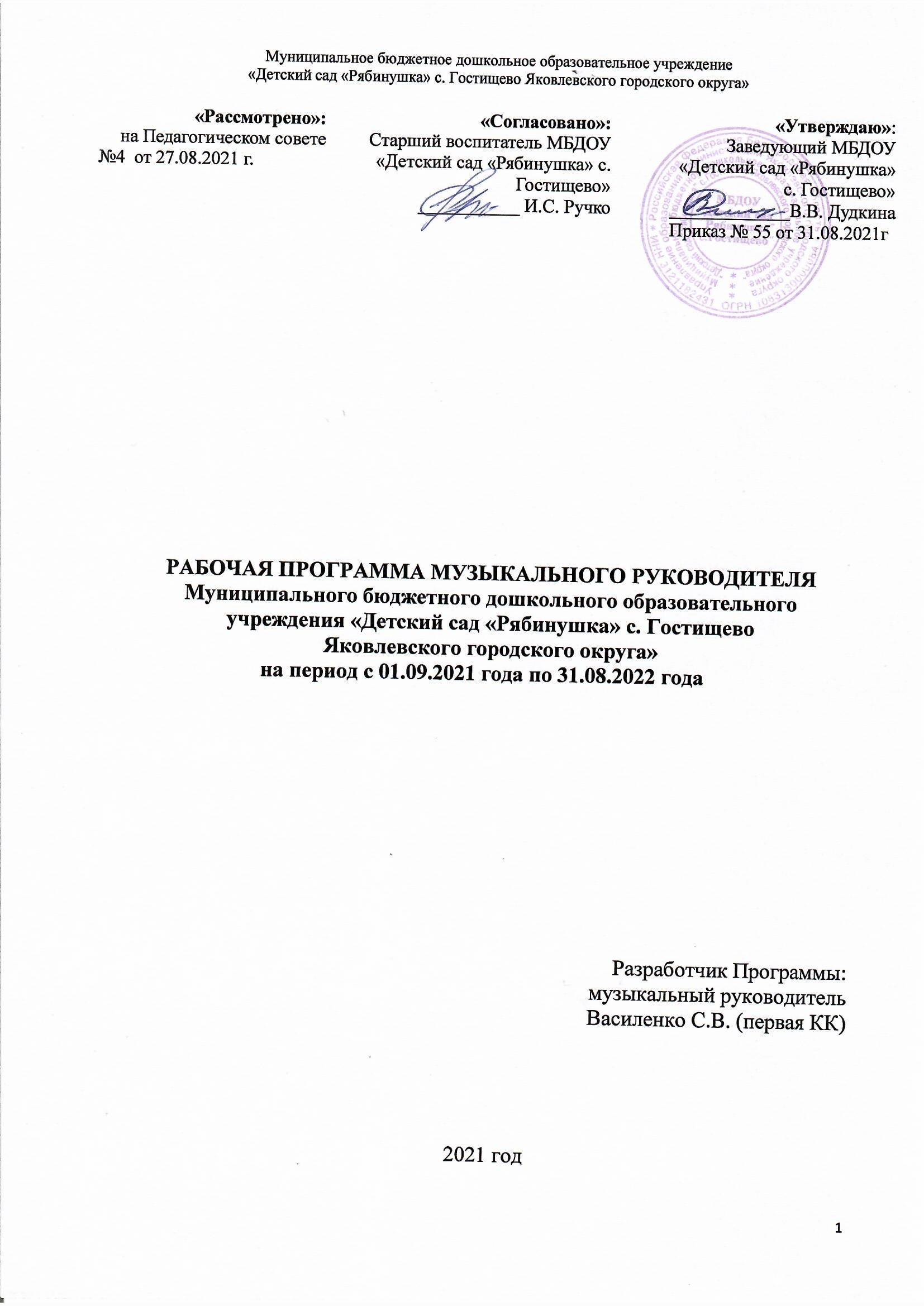 СОДЕРЖАНИЕI. Целевой раздел……………………………………………………………………………….31.1. Пояснительная записка …………………………………………………….........................31.1.1. Цели и задачи реализации Программы…………………………………...……………..41.1.2. Принципы и подходы к формированию Программы …….……………........................51.1.3. Значимые для разработки и реализации программы характеристики………………...81.2. Планируемые результаты освоения Программы…………..............................................171.3. Развивающее оценивание качества образовательной деятельности по Программе….19II Содержательный раздел………………………………………………………………….232.1. Описание образовательной деятельности в соответствии с направлениями развития ребенка. Образовательная область «Художественно-эстетическое развитие»....................232.2. Содержание воспитательной работы по этико-эстетическому направлению воспитания……………………………………………………………………………………..292.3. Описание вариативных форм, способов, методов и средств реализации Программы……………………………………………………………………………………..302.4. Особенности образовательной деятельности разных видов и культурных практик…322.5. Способы и направления поддержки детской инициативы……………………………..352.6. Особенности взаимодействия музыкального руководителя с родителями (законными представителями) воспитанников ………………………………….......................................35III Организационный раздел……………………………………………………………….393.1. Организация режима пребывания детей в образовательном учреждении……………393.2. Учебный план…………………………………………………………………………......393.3. Схема распределения образовательной деятельности....................................................403.4. Особенности традиционных событий, праздников, мероприятий………………........413.5. Перспективно-тематическое планирование…………………………………………….423.6. Календарный план воспитательной работы…………………………………………….473.7. Особенности организации развивающей предметно-пространственной среды……...483.8. Циклограмма распределения рабочего времени………………………………………..493.9. Методическое обеспечение………………………………………………………………51I. ЦЕЛЕВОЙ РАЗДЕЛ1.1. Пояснительная запискаРабочая программа музыкального руководителя (далее – Программа) разработана и утверждена в структуре основной образовательной программы дошкольного образования МБДОУ «Детский сад «Рябинушка» с. Гостищево Яковлевского городского округа» (далее – ДОУ) и отражает особенности содержания и организации образовательного процесса по образовательной области «Художественно-эстетическое развитие» (музыкальная деятельность) в группах детей дошкольного возраста.Программа разработана на основании следующих нормативных правовых документов, регламентирующих функционирование системы дошкольного образования в РФ:Федеральный закон от 29 декабря 2012 года N 273-ФЗ «Об образовании в Российской Федерации» (редакция от 24 марта 2021 года).Федеральный закон от 31 июля 2020 г. № 304–ФЗ «О внесении изменений в Федеральный закон «Об образовании в Российской Федерации» по вопросам воспитания обучающихся» (Принят Государственной Думой 22 июля 2020 года. Одобрен Советом Федерации 24 июля 2020 года).Федеральный закон от 8 июня 2020 года № 164-ФЗ «О внесении изменений в статьи 71.1 и 108 Федерального закона «Об образовании в Российской Федерации» (Принят Государственной Думой 27 мая 2020 года, одобрен Советом Федерации 2 июня 2020 года). Указ Президента Российской Федерации от 21 июля 2020 № 474 «О национальных целях развития Российской Федерации на период до 2030 года».Указ Президента Российской Федерации от 29 мая 2018 года № 240 «Об объявлении в Российской Федерации Десятилетия детства».Постановление Главного государственного санитарного врача РФ от 28 сентября 2020 № 28 «Об утверждении санитарных правил СП 2.4.3648-20 «Санитарно-эпидемиологические требования к организациям воспитания и обучения, отдыха и оздоровления детей и молодежи» (Зарегистрировано в Минюсте России 18 декабря 2020 № 61573/Постановление Главного государственного санитарного врача РФ 
от 30 июня 2020 года № 16 «Об утверждении санитарно-эпидемиологических правил   СП 3.1/2.4.3598-20 «Санитарно-эпидемиологические требования к устройству, содержанию и организации работы образовательных организаций и других объектов  социальной инфраструктуры для детей и молодежи в условиях распространения новой коронавирусной инфекции (covid-19)»(ред. от 24.03.2021, действуют до 01 января 2022).Приказ Министерства образования и науки Российской Федерации от 17.10.2013 г. №1155 «Об утверждении федерального государственного образовательного стандарта дошкольного образования».Приказ Министерства Просвещения России от 31 июля 2020 года № 373 «Об утверждении Порядка организации и осуществления образовательной деятельности по основным общеобразовательным программам - образовательным программам дошкольного образования».Устав ДОУ.Лицензия на ведение образовательной деятельности ДОУ.Программа обеспечивает развитие личности детей дошкольного возраста в возрасте от 1 до 8 лет в различных видах общения и деятельности с учетом возрастных, индивидуальных психологических и физиологических особенностей по художественно – эстетическому развитию (музыкальная деятельность). В часть, формируемую участниками образовательных отношений, включены парциальные программы: - «Ладушки», И. Каплунова, К. Новоскольцева.1.1.1. Цели и задачи реализации ПрограммыЦели и задачи Программы в соответствии с ФГОС ДО (п. 1.6. ФГОС ДО)Основными целями ДОУ по реализации основной образовательной программы дошкольного образования являются: формирование основ базовой культуры личности, развитие физических, интеллектуальных, нравственных, эстетических и личностных качеств, формирование предпосылок учебной деятельности, сохранение и укрепление здоровья детей дошкольного возраста;обеспечение развития личности детей дошкольного возраста в различных видах общения и деятельности с учётом их возрастных, индивидуальных психологических и физиологических особенностей;создание условий развития ребенка, открывающих возможности для его позитивной социализации, личностного развития, развития инициативы и творческих способностей на основе сотрудничества со взрослыми и сверстниками и соответствующим возрасту видам деятельности;создание развивающей образовательной среды, которая представляет собой систему условий социализации и индивидуализации детей.Задачи:охрана и укрепление физического и психического здоровья детей, в том числе их эмоционального благополучия;обеспечение равных возможностей для полноценного развития каждого ребёнка в период дошкольного детства независимо от места проживания, пола, нации, языка, социального статуса, психофизиологических и других особенностей (в том числе ограниченных возможностей здоровья);обеспечение преемственности целей, задач и содержания образования, реализуемых в рамках образовательных программ различных уровней (далее – преемственность основных образовательных программ дошкольного и начального общего образования);создание благоприятных условий развития детей в соответствии с их возрастными и индивидуальными особенностями и склонностями, развитие способностей и творческого потенциала каждого ребёнка как субъекта отношений с самим собой, другими детьми, взрослыми и миром;объединение обучения и воспитания в целостный образовательный
процесс на основе духовно-нравственных и социокультурных ценностей и принятых в обществе правил и норм поведения в интересах человека, семьи, общества;формирование общей культуры личности детей, в том числе ценностей здорового образа жизни, развитие их социальных, нравственных, эстетических, интеллектуальных, физических качеств, инициативности, самостоятельности и ответственности ребёнка, формирование предпосылок учебной деятельности;обеспечение вариативности и разнообразия содержания Программы и организационных форм дошкольного образования, возможности формирования Программ различной направленности с учётом образовательных потребностей, способностей и состояния здоровья детей;формирование социокультурной среды, соответствующей возрастным, индивидуальным, психологическим и физиологическим особенностям детей;обеспечение психолого-педагогической поддержки семьи и повышение компетентности родителей (законных представителей) в вопросах развития и образования, охраны и укрепления здоровья детей.Программа обеспечивает развитие личности детей дошкольного возраста в различных видах общения и деятельности с учетом возрастных, индивидуальных психологических и физиологических особенностей по художественно – эстетическому развитию (музыкальная деятельность). Цель Программы воспитания - личностное развитие воспитанников и создание условий для их позитивной социализации на основе базовых ценностей российского общества через: 1) формирование ценностного отношения к окружающему миру, другим людям, себе; 2) овладение первичными представлениями о базовых ценностях, а также выработанных обществом нормах и правилах поведения; 3) приобретение первичного опыта деятельности и поведения в соответствии с базовыми национальными ценностями, нормами и правилами, принятыми в обществе. Главной задачей является создание организационно-педагогических условий в части воспитания, личностного развития и социализации детей дошкольного на основе базовых национальных ценностей (ценности семьи, гражданские ценности, нравственные ценности, ценности труда, ценности культуры, ценности истории).Основные цели и задачи образовательной области «Музыка» реализуются в основных видах музыкальной деятельности.Раздел «Слушание»Задачи (общие): -ознакомление с музыкальными произведениями, их запоминание, накопление музыкальных впечатлений;-развитие музыкальных способностей и навыков культурного слушания музыки;-развитие способности различать характер песен, инструментальных пьес, средств их выразительности; формирование музыкального вкуса.Раздел «Пение»Задачи (общие):-формирование у детей певческих умений и навыков;-обучение детей исполнению песен с помощью воспитателя и самостоятельно, с сопровождением и без сопровождения инструмента;-развитие музыкального слуха, развитие певческого голоса, укрепление и расширение его диапазона.Раздел «Музыкально-ритмические движения»Задачи (общие):-развитие музыкального восприятия, музыкально-ритмического чувства и в связи с этим ритмичности движений;-обучение детей согласованию движений с характером музыкального произведения, наиболее яркими средствами музыкальной выразительности, развитие пространственных и временных ориентировок;-обучение детей музыкально-ритмическим умениям и навыкам через игры, пляски и упражнения;-развитие художественно-творческих способностей.Раздел «Игра на детских музыкальных инструментах»Задачи (общие):- знакомство с детскими музыкальными инструментами и обучение детей игре на них;-становление и развитие волевых качеств: выдержка, настойчивость, целеустремленность, усидчивость;-развитие сосредоточенности, памяти, фантазии, творческих способностей, музыкального вкуса.1.1.2. Принципы и подходы к формированию ПрограммыПри разработке Программы учтены следующие методологические подходы:качественный подход;возрастной подход;деятельностный подход;личностный подход;культурно – исторический подход.В основу Программы положены принципы, сформулированные в соответствии с Конституцией Российской Федерации, Конвенции ООН о правах ребенка и иных законодательных актах Российской Федерации:поддержка разнообразия детства; сохранение уникальности и самоценности детства как важного этапа в общем развитии человека, самоценность детства - понимание (рассмотрение) детства как периода жизни значимого самого по себе, без всяких условий; значимого тем, что происходит с ребенком сейчас, а не тем, что этот период есть период подготовки к следующему периоду;личностно-развивающий и гуманистический характер взаимодействия взрослых (родителей (законных представителей), педагогических и иных работников дошкольной образовательной организации) и детей;уважение личности ребенка;реализация программы в формах, специфических для детей данной возрастной группы, прежде всего в форме игры, познавательной и исследовательской деятельности, в форме творческой активности, обеспечивающей художественно-эстетическое развитие ребенка.Также учитываются основные принципы дошкольного образования:1) полноценное проживание ребёнком всех этапов детства (младенческого, раннего и дошкольного возраста), обогащение (амплификация) детского развития; 2) построение образовательной деятельности на основе индивидуальных особенностей каждого ребенка, при котором сам ребенок становится активным в выборе содержания своего образования, становится субъектом образования (индивидуализация дошкольного образования);3) содействие и сотрудничество детей и взрослых, признание ребенка полноценным участником (субъектом) образовательных отношений; 4) поддержка инициативы детей в различных видах деятельности;5) сотрудничество с семьёй;6) приобщение детей к социокультурным нормам, традициям семьи, общества и государства; 7) формирование познавательных интересов и познавательных действий ребенка в различных видах деятельности;8) возрастная адекватность дошкольного образования (соответствие условий, требований, методов возрасту и особенностям развития); 9) учёт этнокультурной ситуации развития детей.Общие принципы музыкального воспитания:1.	Принцип научности - предполагает построение музыкального воспитания дошкольников в соответствии с закономерностями их социализации, психического и физического развития.2.	Доступности - предполагает постановку детям, в ходе занятий, заданий соответствующих их уровню социализации, психического и физического развития, определяющему их возможности понять то, что педагог доводит до них.3. Постепенности - определяет необходимость построения музыкальных занятий в соответствии с правилами: от простого к сложному. Систематичности - обуславливает необходимость регулярности и преемственности при формировании у дошкольников знаний, умений и навыков, двигательного поведения, адекватных особенностям их развития. 5. Сознательности и активности - предполагает формирование у детей устойчивого интереса к освоению новых знаний, умений и навыков, а также стимулирование этого процесса, привитие навыков самоконтроля и самокоррекции действий в процессе музыкального воспитания, развитие самостоятельности, инициативы и творческих начал в двигательном поведении.6. Наглядности - базируется на всемерном использовании изначально предрасположенности ребенка к чувственному восприятию окружающего мира. 7. Прочности - предполагает приучение дошкольников к многократному выполнению осваиваемых движений, так, как только при этом условии возможно достижение необходимой степени автоматизации двигательных действий и преобразования их в двигательные навыки. 8. Индивидуализации - организация образовательного процесса, при котором выбор способов, приемов и темпа обучения, воспитания и развития обусловливается индивидуальным режимом детей в зависимости от физиологических особенностей возраста, состояния здоровья; различные учебно-методические, психолого-педагогические и организационно- управленческие мероприятия, обеспечивающие индивидуальный подход к развитию каждого ребенка.Реализация Программы базируется на следующих основных принципах:1. Принцип связи музыки с ведущими интересами детей, с их жизнью. Музыкальные занятия строятся по «блокам» тем, доступным и интересным детям того или иного возраста.2. Принцип сочетания в музыкальном репертуаре высокохудожественной народной, классической и современной музыки.3. Принцип «горизонтального движения» музыкального репертуара - одно и то же музыкальное произведение проходит в нескольких видах музыкальной деятельности.4. Принцип импровизационности.Программа воспитания руководствуется принципами ДО, определенными ФГОС ДО, построена на основе ценностного подхода, предполагающего присвоение ребенком дошкольного возраста базовых ценностей, и опирается на следующие принципы: Принцип гуманизма (гуманности). Каждый ребенок имеет право на признание его в обществе как личности, как человека, являющегося высшей̆ ценностью, уважение к его персоне, достоинству, защита его прав на свободу и развитие. Принцип субъектности и личностно-центрированного подхода. Развитие и воспитание личности ребенка как субъекта собственной жизнедеятельности. Принцип интеграции образовательного процесса. Комплексный и системный подходы к содержанию и организации образовательного процесса. В основе систематизации содержания работы лежит идея развития базиса личностной культуры, духовное развитие детей во всех сферах и видах деятельности. Принцип ценностного единства и совместности. Единство ценностей и смыслов воспитания, разделяемых всеми участниками образовательных отношений, содействие, сотворчество и сопереживание, взаимопонимание и взаимное уважение. Принцип возрастносообразности. Содержание и методы воспитательной работы должны соответствовать возрастным особенностям ребенка. Принцип индивидуально-дифференцированного подхода. Индивидуальный подход к детям с учетом возможностей, индивидуального темпа развития, интересов. Дифференцированный подход реализуется с учетом семейных, национальных традиций т.п.Принцип культуросообразности. Воспитание основывается на культуре и традициях России, включая культурные особенности региона.Принцип следования нравственному примеру. Пример как метод воспитания позволяет расширить нравственный опыт ребенка, побудить его к внутреннему диалогу, пробудить в нем нравственную рефлексию, обеспечить возможность выбора при построении собственной системы ценностных отношений, продемонстрировать ребенку реальную возможность следования идеалу в жизни. Принцип безопасной жизнедеятельности. Защищенность важных интересов личности от внутренних и внешних угроз, воспитание через призму безопасности и безопасного поведения. Принцип совместной деятельности ребенка и взрослого. Значимость совместной деятельности взрослого и ребенка на основе приобщения к культурным ценностям и их освоения. Принцип инклюзии. Все участники воспитательного процесса доброжелательно, конструктивно и эффективно взаимодействуют с другими людьми, в том числе, с представителями различных культур, возрастов, людей с ОВЗ. Принцип уклада. Содержание воспитательной работы определяется укладом образовательной организации: среда, общность, деятельность и события.1.1.3. Значимые характеристики дошкольного образовательного учреждения: характеристики особенностей развития детей раннего и дошкольного возрастаМБДОУ «Детский сад «Рябинушка» с. Гостищево» является звеном муниципальной системы образования Яковлевского городского округа, обеспечивает право семьи на оказание ей помощи в вопросах воспитания и образования детей дошкольного возраста, охраны и укрепления их физического и психического здоровья, развития индивидуальных способностей.Детский сад начал функционировать с 1956 года. В 1994 году было введено в эксплуатацию новое типовое здание детского сада на 140 мест. Образовательное учреждение расположено в типовом двухэтажном здании, отвечающем санитарно-гигиеническим, противоэпидемическим требованиям, правилам противопожарной безопасности. Общая площадь здания составляет - 1623,4 м2.В учреждении функционирует 6 групп, общая площадь которых составляет 756, 4 м2. В состав каждой групповой ячейки входят: игровые помещения, сан. узлы, спальные помещения, раздевалки. Так же имеется спортивный и музыкальный залы, кабинет учителя-логопеда/педагога-психолога, пищеблок, прачечная.Территория детского сада благоустроена и озеленена; имеет в своем составе зону застройки, зону игровой территории с групповыми площадками индивидуально для каждой группы в количестве 6 шт., физкультурной площадкой. Игровые площадки оборудованы песочницами, турниками, лазанками, качелями, так же имеется сюжетное игровое оборудование. На территории ДОУ разбиты цветники, рабатки, высажены зелёные насаждения (видовое разнообразие кустарников, деревья), имеется огород, древесно-кустарниковый питомник, розарий, лесная зона, зона отдыха, экологическая тропа.В ДОУ налажено сотрудничество с МБУК «Центральная библиотека Яковлевского района», муниципальным казенным учреждением культуры «Гостищевский модельный дом культуры», МБОУ «Гостищевская СОШ», областным государственным учреждением здравоохранения «Яковлевская центральная районная больница», что создает благоприятные возможности для обогащения деятельности ДОУ, повышению профессиональной компетентности педагогов для организации образовательной деятельности, расширяет спектр возможностей по организации физкультурно-оздоровительной, художественно-эстетической, социально-личностной, познавательно-речевой работы, способствует созданию положительного имиджа детского сада.Воспитание и обучение ведется на русском языке.В ДОУ функционирует 6 групп: 5 групп – общеразвивающей направленности, 1 группа –комбинированной направленности:Группа детей раннего возраста;Младшая группа;Средняя группа;Старшая группа;Подготовительная к школе группа;Разновозрастная группа комбинированной направленности;Основной контингент воспитанников поступает из семьи.Характеристика особенностей развития детейГруппа детей раннего возраста (1,6-3 года)В раннем возрасте развивается самостоятельность детей, формируется предметно-игровая деятельность, появляются элементы сюжетной игры. Общение с взрослым носит ситуативно-деловой характер, затем характер делового сотрудничества. Совершенствуются восприятие, речь, наглядно-действенное мышление, чувственное познание действительности.На развитие основных движений ребенка частично влияют пропорции его тела: короткие ноги, длинное туловище, большая голова. Малыш до полутора лет часто падает при ходьбе, не всегда может вовремя остановиться, обойти препятствие. Несовершенна и осанка. Вследствие недостаточного развития мышечной системы ребенку трудно долго выполнять однотипные движения, например, ходить с мамой «только за ручку». Для детей второго года жизни характерна высокая двигательная активность.Постепенно совершенствуется ходьба. Дети учатся свободно передвигаться на прогулке: они взбираются на бугорки, ходят по траве, перешагивают через небольшие препятствия, например, палку, лежащую на земле. Исчезает шаркающая походка. В подвижных играх и на музыкальных занятиях дети выполняют боковые шаги, медленно кружатся на месте.При обучении и правильном подборе игрового материала дети осваивают действия с разнообразными игрушками: разборными (пирамиды, матрешки и др.), строительным материалом и сюжетными игрушками (куклы с атрибутами к ним, мишки). Эти действия ребенок воспроизводит по подражанию после показа взрослого.Постепенно из отдельных действий складываются «цепочки», и малыш учится доводить предметные действия до результата: заполняет колечками всю пирамиду, подбирая их по цвету и размеру, из строительного материала возводит по образцу, а затем по памяти забор, паровозик, башенку и другие несложные постройки.Значительные перемены происходят и в действиях с сюжетными игрушками. Дети начинают переносить разученное действие с одной игрушкой (кукла) на другие (мишки, зайки); они активно ищут предмет, необходимый для завершения действия (одеяло, чтобы уложить куклу спать, мисочку, чтобы накормить мишку).В процессе разнообразной деятельности с взрослыми дети усваивают, что одно и то же действие может относиться к разным предметам: «надень шапку, надень колечки на пирамидку» и т. д. Важным приобретением речи и мышления является формирующаяся на втором году жизни способность обобщения. Слово в сознании ребенка начинает ассоциироваться не с одним предметом, а обозначать все предметы, относящиеся к этой группе, несмотря на различия по цвету, размеру и даже внешнему виду (кукла большая и маленькая, голышом и одетая, кукла-мальчик и кукла-девочка). Способность обобщения позволяет детям узнавать предметы, изображенные на картинке, в то время как в начале года на просьбу показать какой-либо предмет малыш ориентировался на случайные несущественные признаки. Так, словом «кх» он мог обозначать и кошку, и меховой воротник.Малыш привыкает к тому, что между предметами существуют разные связи, а взрослые и дети действуют в разных ситуациях, поэтому ему понятны сюжетные инсценировки (показ игрушек, персонажей кукольного и настольного театра).Впечатления от таких показов, заинтересованного рассматривания сохраняются в памяти. Поэтому дети старше полутора лет способны поддерживать диалог-воспоминание с взрослым о недавних событиях или вещах, связанных с их личным опытом: «Кто гулял?» — «Что видели?» — «Собачку». — «Кого кормили зернышками?» — «Птичку».Активный словарь на протяжении года увеличивается неравномерно. К полутора годам он равен примерно 20–30 словам. После 1 года 8–10 месяцев происходит скачок, развивается активно используемый словарь. В нем много глаголов и существительных, встречаются простые прилагательные и наречия (тут, там, туда и т. д.), а также предлоги.Упрощенные слова (ту-ту, ав-ав) заменяются обычными, пусть и несовершенными в фонетическом отношении. После полутора лет ребенок чаще всего воспроизводит контур слова (разное число слогов), наполняя его звуками-заместителями, более или менее близкими по звучанию слышимому образцу. Попытки улучшить произношение, повторяя слово за взрослым, в этом возрасте не приносят успеха. Это становится возможным лишь на третьем году жизни. Ребенок в большинстве случаев после полутора лет правильно произносит губно-губные звуки (п, б, м), передние небноязычные (т, д, н), задние небноязычные (г, х). Свистящие, шипящие и сонорные звуки, а также слитные фонемы в словах, произносимых ребенком, встречаются крайне редко.К полутора годам в высказываниях детей появляются двухсловные предложения, а в конце второго года обычным становится использование трех-, четырехсловных предложений.На втором году жизни ребенок усваивает имена взрослых и детей, с которыми общается повседневно, а также некоторые родственные отношения (мама, папа, бабушка). Он понимает элементарные человеческие чувства, обозначаемые словами «радуется», «сердится», «испугался», «жалеет». В речи появляются оценочные суждения: «плохой», «хороший», «красивый».Совершенствуется самостоятельность детей в предметно-игровой деятельности и самообслуживании. Малыш постепенно овладевает умением самостоятельно есть любую пищу, умываться и мыть руки, приобретает навыки опрятности, аккуратности.Расширяется ориентировка в ближайшем окружении. Знание того, как называются части помещения группы (мебель, одежда, посуда), помогает ребенку выполнять несложные (состоящие из одного, а к концу года из 2–3 действий) поручения взрослых. Постепенно он привыкает соблюдать элементарные правила поведения, обозначаемые словами «можно», «нельзя», «нужно». Общение с взрослым носит деловой, объектно-направленный характер.Наблюдается быстрое и разноплановое развитие предметно-игрового поведения, благодаря чему к концу пребывания детей во второй группе раннего возраста у них формируются компоненты всех видов деятельности, характерных для периода дошкольного детства.Происходит быстрое развитие разных сторон речи и ее функций. Хотя темп развития понимания речи окружающих по-прежнему опережает умение говорить, в конце второго года активный словарь состоит уже из 200–300 слов. С помощью речи можно организовать поведение ребенка, а речь самого малыша становится основным средством общения с взрослым.С одной стороны, возрастает самостоятельность ребенка во всех сферах жизни, с другой — он осваивает правила поведения в группе (играть рядом, не мешая другим, помогать, если это понятно и несложно). Все это является основой для развития в будущем совместной игровой деятельности.На третьем году жизни дети становятся самостоятельнее. Продолжают развиваться предметная деятельность, деловое сотрудничество ребенка и взрослого; совершенствуются восприятие, речь, начальные формы произвольного поведения, игры, наглядно-действенное мышление, в конце года появляются основы наглядно-образного мышления.В ходе совместной со взрослыми предметной деятельности продолжает развиваться понимание речи. Слово отделяется от ситуации и приобретает самостоятельное значение. Дети продолжают осваивать названия окружающих предметов, учатся выполнять простые словесные просьбы взрослых в пределах видимой наглядной ситуации. Количество понимаемых слов значительно возрастает. Совершенствуется регуляция поведения в результате обращения взрослых к ребенку, который начинает понимать не только инструкцию, но и рассказ взрослых. Интенсивно развивается активная речь детей. К 3 годам они осваивают основные грамматические структуры, пытаются строить простые предложения, в разговоре со взрослым используют практически все части речи. Активный словарь достигает примерно 1000–1500 слов. К концу третьего года жизни речь становится средством общения ребенка со сверстниками. В этом возрасте у детей формируются новые виды деятельности: игра, рисование, Интенсивно развивается активная речь детей. К трем годам они осваивают основные грамматические структуры, пытаются строить сложные и сложноподчиненные предложения, в разговоре с взрослыми используют практически все части речи. Активный словарь достигает примерно 1500–2500 слов.К концу третьего года жизни речь становится средством общения ребенка со сверстниками. В этом возрасте у детей формируются новые виды деятельности: игра, рисование, конструирование.Игра носит процессуальный характер, главное в ней — действия, которые совершаются с игровыми предметами, приближенными к реальности. В середине третьего года жизни широко используются действия с предметами-заместителями.Появление собственно изобразительной деятельности обусловлено тем, что ребенок уже способен сформулировать намерение изобразить какой-либо предмет. Типичным является изображение человека в виде «головонога» — окружности и отходящих от нее линий.На третьем году жизни совершенствуются зрительные и слуховые ориентировки, что позволяет детям безошибочно выполнять ряд заданий: осуществлять выбор из 2–3 предметов по форме, величине и цвету; различать мелодии; петь.Совершенствуется слуховое восприятие, прежде всего фонематический слух. К трем годам дети воспринимают все звуки родного языка, но произносят их с большими искажениями.Основной формой мышления является наглядно-действенная. Ее особенность заключается в том, что возникающие в жизни ребенка проблемные ситуации разрешаются путем реального действия с предметами.К концу третьего года жизни у детей появляются зачатки наглядно-образного мышления. Ребенок в ходе предметно-игровой деятельности ставит перед собой цель, намечает план действия и т. п.Для детей этого возраста характерна неосознанность мотивов, импульсивность и зависимость чувств и желаний от ситуации. Дети легко заражаются эмоциональным состоянием сверстников. Однако в этот период начинает складываться и произвольность поведения. Она обусловлена развитием орудийных действий и речи. У детей появляются чувства гордости и стыда, начинают формироваться элементы самосознания, связанные с идентификацией с именем и полом. Ранний возраст завершается кризисом трех лет. Ребенок осознает себя как отдельного человека, отличного от взрослого. У него формируется образ Я. Кризис часто сопровождается рядом отрицательных проявлений: негативизмом, упрямством, нарушением общения с взрослым и др. Кризис может продолжаться от нескольких месяцев до двух лет. Но его может и не быть.Младшая группа (3-4 года)В возрасте 3-4 лет ребенок постепенно выходит за пределы семейного круга. Его общение становится вне ситуативным. Взрослый становится для ребенка не только членом семьи, но и носителем определенной общественной функции. Желание ребенка выполнять такую же функцию приводит к противоречию с его реальными возможностями. Это противоречие разрешается через развитие игры, которая становится ведущим видом деятельности в дошкольном возрасте.Главной особенностью игры является ее условность: выполнение одних действий с одними предметами предполагает их отнесенность к другим действиям с другими предметами. Основным содержанием игры младших дошкольников являются действия с игрушками и предметами-заместителями. Продолжительность игры небольшая. Младшие дошкольники ограничиваются игрой с одной-двумя ролями и простыми, неразвернутыми сюжетами. Игры с правилами в этом возрасте только начинают формироваться.Изобразительная деятельность ребенка зависит от его представлений о предмете. В этом возрасте они только начинают формироваться. Графические образы бедны. У одних детей в изображениях отсутствуют детали, у других рисунки могут быть более детализированы. Дети уже могут использовать цвет. Большое значение для развития мелкой моторики имеет лепка. Младшие дошкольники способны под руководством взрослого вылепить простые предметы. Известно, что аппликация оказывает положительное влияние на развитие восприятия. В этом возрасте детям доступны простейшие виды аппликации. Конструктивная деятельность в младшем дошкольном возрасте ограничена возведением несложных построек по образцу и по замыслу.В младшем дошкольном возрасте развивается перспективная деятельность. Дети от использования предэталонов — индивидуальных единиц восприятия — переходят к сенсорным эталонам — культурно-выработанным средствам восприятия. К концу младшего дошкольного возраста дети могут воспринимать до 5 и более форм предметов и до 7 и более цветов, способны дифференцировать предметы по величине, ориентироваться в пространстве группы детского сада, а при определенной организации образовательного процесса и в помещении всего дошкольного учреждения.Развиваются память и внимание. По просьбе взрослого дети могут запомнить 3-4 слова и 5-6 названий предметов. К концу младшего дошкольного возраста они способны запомнить значительные отрывки из любимых произведений. Продолжает развиваться наглядно-действенное мышление. При этом преобразования ситуаций в ряде случаев осуществляются на основе целенаправленных проб с учетом желаемого результата. Дошкольники способны установить некоторые скрытые связи и отношения между предметов. В младшем дошкольном возрасте начинает развиваться воображение, которое особенно наглядно проявляется в игре, когда одни объекты выступают в качестве заместителей других. Взаимоотношения детей обусловлены нормами и правилами. В результате целенаправленного воздействия они могут усвоить относительно большое количество норм, которые выступают основанием для оценки собственных действий и действий других детей. Взаимоотношения детей ярко проявляются в игровой деятельности. Они скорее играют рядом, чем активно вступают во взаимодействие. Однако уже в этом возрасте могут наблюдаться устойчивые избирательные взаимоотношения. Конфликты между детьми возникают преимущественно по поводу игрушек. Положение ребенка в группе сверстников во многом определяется мнением воспитателя. В младшем дошкольном возрасте можно наблюдать соподчинение мотивов поведения в относительно простых ситуациях. Сознательное управление поведением только начинает складываться; во многом поведение ребенка еще ситуативное. Вместе с тем можно наблюдать и случаи ограничения собственных побуждений самим ребенком, сопровождаемые словесными указаниями. Начинает развиваться самооценка, при этом дети в значительной мере ориентируются на оценку воспитателя. Продолжает развиваться также их половая идентификация, что проявляется в характере выбираемых игрушек и сюжетов.Средняя группа (4-5 лет)В игровой деятельности детей среднего дошкольного возраста появляются ролевые взаимодействия. Они указывают на то, что дошкольники начинают отделять себя от принятой роли. В процессе игры роли могут меняться. Игровые действия начинают выполняться не ради них самих, а ради смысла игры. Происходит разделение игровых и реальных взаимодействий детей.Развивается изобразительная деятельность. Рисунок становится предметным и детализированным. Графическое изображение человека характеризуется наличием туловища, глаз, рта, носа, волос, иногда одежды и ее деталей. Совершенствуется техническая сторона изобразительной деятельности. Дети могут рисовать основные геометрические фигуры, вырезать ножницами, наклеивать изображения на бумагу и т.д.Усложняется конструирование. Постройки могут включать 5–6 деталей. Формируются навыки конструирования по собственному замыслу, а также планирование последовательности действий.Двигательная сфера ребенка характеризуется позитивными изменениями мелкой и крупной моторики. Развиваются ловкость, координация движений. Дети в этом возрасте лучше, чем младшие дошкольники, удерживают равновесие, перешагивают через небольшие преграды. Усложняются игры с мячом.К концу среднего дошкольного возраста восприятие детей становится более развитым. Они оказываются способными назвать форму, на которую похож тот или иной предмет. Могут вычленять в сложных объектах простые формы и из простых форм воссоздавать сложные объекты. Дети способны упорядочить группы предметов по сенсорному признаку — величине, цвету; выделить такие параметры, как высота, длина и ширина. Совершенствуется ориентация в пространстве.Возрастает объем памяти. Дети запоминают до 7–8 названий предметов. Начинает складываться произвольное запоминание: дети способны принять задачу на запоминание, помнят поручения взрослых, могут выучить небольшое стихотворение и т.д.Начинает развиваться образное мышление. Дети способны использовать простые схематизированные изображения для решения несложных задач. Дошкольники могут строить по схеме, решать лабиринтные задачи. Развивается предвосхищение. На основе пространственного расположения объектов дети могут сказать, что произойдет в результате их взаимодействия. Однако при этом им трудно встать на позицию другого наблюдателя и во внутреннем плане совершить мысленное преобразование образа.Для детей этого возраста особенно характерны известные феномены Ж. Пиаже: сохранение количества, объема и величины. Например, если им предъявить три черных кружка и семь белых кружков из бумаги и спросить: «Каких кружков больше — черных или белых?», большинство ответят, что белых больше. Но если спросить: «Каких больше - белых или бумажных?», ответ будет таким же - больше белых.Продолжает развиваться воображение. Формируются такие его особенности, как оригинальность и произвольность. Дети могут самостоятельно придумать небольшую сказку на заданную тему.Увеличивается устойчивость внимания. Ребенку оказывается доступной сосредоточенная деятельность в течение 15–20 минут. Он способен удерживать в памяти при выполнении каких-либо действий несложное условие.В среднем дошкольном возрасте улучшается произношение звуков и дикция. Речь становится предметом активности детей. Они удачно имитируют голоса животных, интонационно выделяют речь тех или иных персонажей. Интерес вызывают ритмическая структура речи, рифмы.Развивается грамматическая сторона речи. Дошкольники занимаются словотворчеством на основе грамматических правил. Речь детей при взаимодействии друг с другом носит ситуативный характер, а при общении с взрослым становится вне ситуативной.Изменяется содержание общения ребенка и взрослого. Оно выходит за пределы конкретной ситуации, в которой оказывается ребенок. Ведущим становится познавательный мотив. Информация, которую ребенок получает в процессе общения, может быть сложной и трудной для понимания, но она вызывает у него интерес.У детей формируется потребность в уважении со стороны взрослого, для них оказывается чрезвычайно важной его похвала. Это приводит к их повышенной обидчивости на замечания. Повышенная обидчивость представляет собой возрастной феномен.Взаимоотношения со сверстниками характеризуются избирательностью, которая выражается в предпочтении одних детей другим. Появляются постоянные партнеры по играм. В группах начинают выделяться лидеры. Появляются конкурентность, соревновательность. Последняя важна для сравнения себя с другим, что ведет к развитию образа Я ребенка, его детализации.Основные достижения возраста связаны с развитием игровой деятельности; появлением ролевых и реальных взаимодействий; с развитием изобразительной деятельности; конструированием по замыслу, планированием; совершенствованием восприятия, развитием образного мышления и воображения, эгоцентричностью познавательной позиции; развитием памяти, внимания, речи, познавательной мотивации; формированием потребности в уважении со стороны взрослого, появлением обидчивости, конкурентности, соревновательности со сверстниками; дальнейшим развитием образа Я ребенка, его детализацией.Старшая группа (5-6 лет)Дети шестого года жизни уже могут распределять роли до начала игры и строить свое поведение, придерживаясь роли. игровое взаимодействие сопровождается речью, соответствующей и по содержанию, и интонационно взятой роли. Речь, сопровождающая реальные отношения детей, отличается от ролевой речи.Дети начинают осваивать социальные отношения и понимать подчиненность позиций в различных видах деятельности взрослых, одни роли становятся для них более привлекательными, чем другие. При распределении ролей могут возникать конфликты, связанные с субординацией ролевого поведения. Наблюдается организация игрового пространства, в котором выделяются смысловой «центр» и «периферия». (В игре «Больница» таким центром оказывается кабинет врача, в игре «Парикмахерская» — зал стрижки, а зал ожидания выступает в качестве периферии игрового пространства.) Действия детей в играх становятся разнообразными.Развивается изобразительная деятельность детей. Это возраст наиболее активного рисования. В течение года дети способны создать до двух тысяч рисунков. Рисунки могут быть самыми разными по содержанию: это и жизненные впечатления детей, и воображаемые ситуации, и иллюстрации к фильмам и книгам. Обычно рисунки представляют собой схематичные изображения различных объектов, но могут отличаться оригинальностью композиционного решения, передавать статичные и динамичные отношения. Рисунки приобретают сюжетный характер; большими или, напротив, существенными изменениями. Изображение человека становится более детализированным и пропорциональным. По рисунку можно судить о половой принадлежности и эмоциональном состоянии изображенного человека.Конструирование характеризуется умением анализировать условия, в которых протекает эта деятельность. Дети используют и называют различные детали деревянного конструктора. Могут заменить детали постройки в зависимости от имеющегося материала. Овладевают обобщенным способом обследования образца. Дети способны выделять основные части предполагаемой постройки. Конструктивная деятельностьможет осуществляться на основе схемы, по замыслу и по условиям. Появляется конструирование в ходе совместной деятельности. Дети могут конструировать из бумаги, складывая ее в несколько раз (два, четыре, шесть сгибаний); из природного материала. Они осваивают два способа конструирования:1) от природного материала к художественному образу (ребенок «достраивает» 2) природный материал до целостного образа, дополняя его различными деталями);2) от художественного образа к природному материалу (ребенок подбирает необходимый материал, для того чтобы воплотить образ).Продолжает совершенствоваться восприятие цвета, формы и величины, строения предметов; систематизируются представления детей. Они называют не только основные цвета и их оттенки, но и промежуточные цветовые оттенки, форму прямоугольников, овалов, треугольников. Воспринимают величину объектов, легко выстраивают вряд — по возрастанию или убыванию — до 10 различных предметов.Однако дети могут испытывать трудности при анализе пространственного положения объектов, если сталкиваются с несоответствием формы и их пространственного расположения. Это свидетельствует о том, что в различных ситуациях восприятие представляет для дошкольников известные сложности, особенно если они должны одновременно учитывать несколько различных и при этом противоположных признаков.В старшем дошкольном возрасте продолжает развиваться образное мышление. Дети способны не только решить задачу в наглядном плане, но и совершить преобразования объекта, указать, в какой последовательности объекты вступят во взаимодействие и т. д. Однако подобные решения окажутся правильными только в том случае, если дети будут применять адекватные мыслительные средства. Среди них можно выделить схематизированные представления, которые возникают в процессе наглядного моделирования; комплексные представления, отражающие представления детей о системе признаков, которыми могут обладать объекты, а также представления, что отражающие стадии преобразования различных объектов и явлений (представления о цикличности изменений): представления о смене времен года, дня и ночи, об увеличении и уменьшении объектов в результате различных воздействий, представления о развитии и т. д. Кроме того, продолжают совершенствоваться обобщения, что является основой словесно-логического мышления. В дошкольном возрасте у детей еще отсутствуют представления о классах объектов. Дети группируют объекты по признакам, которые могут изменяться, однако начинают формироваться операции логического сложения (объединения) и умножения (пересечения) классов. Так, например, старшие дошкольники при группировке объектов могут учитывать два признака: цвет и форму (материал) и т. д.Как показали исследования отечественных психологов, дети старшего дошкольного возраста способны рассуждать и давать адекватные причинные объяснения, если анализируемые отношения не выходят за пределы их наглядного опыта. Развитие воображения в этом возрасте позволяет детям сочинять достаточно оригинальные и последовательно разворачивающиеся истории. Воображение будет активно развиваться лишь при условии проведения специальной работы по его активизации.Продолжают развиваться устойчивость, распределение, переключаемость внимания. Наблюдается переход от непроизвольного к произвольному вниманию.Продолжает совершенствоваться речь, в том числе ее звуковая сторона. Дети могут правильно воспроизводить шипящие, свистящие и сонорные звуки. Развиваются фонематический слух, интонационная выразительность речи при чтении стихов в сюжетно-ролевой игре и в повседневной жизни. Совершенствуется грамматический строй речи. Дети используют практически все части речи, активно занимаются словотворчеством. Богаче становится лексика: активно используются синонимы и антонимы. Развивается связная речь. Дети могут пересказывать, рассказывать по картинке, передавая не только главное, но и детали. Достижения этого возраста характеризуются распределением ролей в игровой деятельности; структурированием игрового пространства; дальнейшим развитием изобразительной деятельности, отличающейся высокой продуктивностью; применением в конструировании обобщенного способа обследования образца; усвоением обобщенных способов изображения предметов одинаковой формы.Восприятие в этом возрасте характеризуется анализом сложных форм объектов; развитие мышления сопровождается освоением мыслительных средств (схематизированные представления, комплексные представления, представления о цикличности изменений); развиваются умение обобщать, причинное мышление, воображение, произвольное внимание, речь, образ Я.Подготовительная к школе группа (6-7 лет)В сюжетно-ролевых играх дети подготовительной к школе группы начинают осваивать сложные взаимодействия людей, отражающие характерные значимые жизненные ситуации, например, свадьбу, рождение ребенка, болезнь и т.д. Игровые действия детей становятся более сложными, обретают особый смысл, который не всегда открывается взрослому. Игровое пространство усложняется. В нем может быть несколько центров, каждый из которых поддерживает свою сюжетную линию. При этом дети способны отслеживать поведение партнеров по всему игровому пространству и менять свое поведение в зависимости от места в нем. Так, ребенок уже обращается к продавцу не просто как покупатель, а как покупатель-мама или покупатель-шофер и т.п.Исполнение роли акцентируется не только самой ролью, но и тем, в какой части игрового пространства эта роль воспроизводится. Например, исполняя роль водителя автобуса, ребенок командует пассажирами и подчиняется инспектору ГИБДД. Если логика игры требует появления новой роли, то ребенок может по ходу игры взять на себя новую роль, сохранив при этом роль, взятую ранее. Дети могут комментировать исполнение роли тем или иным участником игры. Образы из окружающей жизни и литературных произведений, передаваемые детьми в изобразительной деятельности, становятся сложнее. Рисунки приобретают более детализированный характер, обогащается их цветовая гамма. Более явными становятся различия между рисунками мальчиков и девочек. Мальчики охотно изображают технику, космос, военные действия и т.п. Девочки обычно рисуют женские образы: принцесс, балерин, моделей и т.п. Часто встречаются и бытовые сюжеты: мама и дочка, комната и т.п. Изображение человека становится еще более детализированным и пропорциональным. Появляются пальцы на руках, глаза, рот, нос, брови, подбородок. Одежда может быть украшена различными деталями. При правильном педагогическом подходе у дошкольников формируются художественно-творческие способности в изобразительной деятельности. К подготовительной к школе группе дети в значительной степени осваивают конструирование из строительного материала. Они свободно владеют обобщенными способами анализа как изображений, так и построек; не только анализируют основные конструктивные особенности различных деталей, но и определяют их форму на основе сходства со знакомыми им объемными предметами. Свободные постройки становятся симметричными и пропорциональными, их строительство осуществляется на основе зрительной ориентировки. Дети быстро и правильно подбирают необходимый материал. Они достаточно точно представляют себе последовательность, в которой будет осуществляться постройка, и материал, который понадобится для ее выполнения; способны выполнять различные по степени сложности постройки как по собственному замыслу, так и по условиям.В этом возрасте дети уже могут освоить сложные формы сложения из листа бумаги и придумывать собственные, но этому их нужно специально обучать. Данный вид деятельности не просто доступен детям — он важен для углубления их пространственных представлений. Усложняется конструирование из природного материала. Дошкольникам уже доступны целостные композиции по предварительному замыслу, которые могут передавать сложные отношения, включать фигуры людей и животных. У детей продолжает развиваться восприятие, однако они не всегда могут одновременно учитывать несколько различных признаков. Развивается образное мышление, однако воспроизведение метрических отношений затруднено. Это легко проверить, предложив детям воспроизвести на листе бумаги образец, на котором нарисованы девять точек, расположенных не на одной прямой. Как правило, дети не воспроизводят метрические отношения между точками: при наложении рисунков друг на друга точки детского рисунка не совпадают с точками образца.Продолжают развиваться навыки обобщения и рассуждения, но они в значительной степени ограничиваются наглядными признаками ситуации. Продолжает развиваться воображение, однако часто приходится констатировать снижение развития воображения в этом возрасте в сравнении со старшей группой. Это можно объяснить многочисленными влияниями, которым подвергаются дети, в том числе и средств массовой информации, приводящими к стереотипности детских образов. Продолжает развиваться внимание дошкольников, оно становится произвольным. В некоторых видах деятельности время произвольного сосредоточения достигает 30 минут. У дошкольников продолжает развиваться речь: ее звуковая сторона, грамматический строй, лексика. Развивается связная речь. В высказываниях детей отражаются как расширяющийся словарь, так и характер обобщений, формирующихся в этом возрасте. Дети начинают активно употреблять обобщающие существительные, синонимы, антонимы, прилагательные и т.д. В результате правильно организованной образовательной работы у детей развиваются диалогическая и некоторые виды монологической речи. В подготовительной к школе группе завершается дошкольный возраст. Его основные достижения связаны с освоением мира вещей как предметов человеческой культуры; освоением форм позитивного общения с людьми; развитием половой идентификации, формированием позиции школьника. К концу дошкольного возраста ребенок обладает высоким уровнем познавательного и личностного развития, что позволяет ему в дальнейшем успешно учиться в школе.1.2. Планируемые результаты освоения ПрограммыРезультаты освоения Программы представлены в виде целевых ориентиров дошкольного образования, которые представляют собой социально-нормативные возрастные характеристики возможных достижений ребёнка на этапе завершения уровня дошкольного образования (п.4.1. ФГОС ДО).Целевые ориентиры в раннем возрасте:Ребенок интересуется окружающими предметами и активно действует с ними; эмоционально вовлечен в действия с игрушками и другими предметами, стремится проявлять настойчивость в достижении результата своих действий.Использует специфические, культурно фиксированные предметные действия, знает назначение бытовых предметов (ложки, расчески, карандаша и пр.) и умеет пользоваться ими. Владеет простейшими навыками самообслуживания; стремится проявлять самостоятельность в бытовом и игровом поведении; проявляет навыки опрятности.Проявляет отрицательное отношение к грубости, жадности.Соблюдает правила элементарной вежливости (самостоятельно или по напоминанию говорит «спасибо», «здравствуйте», «до свидания»,«спокойной ночи» (в семье, в группе)); имеет первичные представления об элементарных правилах поведения в детском саду, дома, на улице и старается соблюдать их.Владеет активной речью, включенной в общение; может обращаться с вопросами и просьбами, понимает речь взрослых; знает названия окружающих предметов и игрушек. Речь становится полноценным средством общения с другими детьми.Стремится к общению со взрослыми и активно подражает им в движениях и действиях; появляются игры, в которых ребенок воспроизводит действия взрослого. Эмоционально откликается на игру, предложенную взрослым, принимает игровую задачу.Проявляет интерес к сверстникам; наблюдает за их действиями и подражает им. Умеет играть рядом со сверстниками, не мешая им. Проявляет интерес к совместным играм небольшими группами.Проявляет интерес к окружающему миру природы, с интересом участвует в сезонных наблюдениях.Проявляет интерес к стихам, песням и сказкам, рассматриванию картинок, стремится двигаться под музыку; эмоционально откликается на различные произведения культуры и искусства.Проявляет интерес к продуктивной деятельности (рисование, лепка, аппликация, конструирование).У ребенка развита крупная моторика, он стремится осваивать различные виды движений (бег, лазанье, перешагивание и пр.). С интересом участвует в подвижных играх с простым содержанием, несложными движениями.Целевые ориентиры на этапе завершения дошкольного образования:ребёнок овладевает основными культурными способами деятельности, проявляет инициативу и самостоятельность в разных видах деятельности - игре, общении, познавательно-исследовательской деятельности, конструировании и др.; способен выбирать себе род занятий, участников по совместной деятельности;ребёнок обладает установкой положительного отношения к миру, к разным видам труда, другим людям и самому себе, обладает чувством собственного достоинства; активно взаимодействует со сверстниками и взрослыми, участвует в совместных играх. Способен договариваться, учитывать интересы и чувства других, сопереживать неудачам и радоваться успехам других, адекватно проявляет свои чувства, в том числе чувство веры в себя, старается разрешать конфликты;ребёнок обладает развитым воображением, которое реализуется в разных видах деятельности, и прежде всего в игре; ребёнок владеет разными формами и видами игры, различает условную и реальную ситуации, умеет подчиняться разным правилам и социальным нормам;ребёнок достаточно хорошо владеет устной речью, может выражать свои мысли и желания, может использовать речь для выражения своих мыслей, чувств и желаний, построения речевого высказывания в ситуации общения, может выделять звуки в словах, у ребёнка складываются предпосылки грамотности;у ребёнка развита крупная и мелкая моторика; он подвижен, вынослив, владеет основными движениями, может контролировать свои движения и управлять ими;ребёнок способен к волевым усилиям, может следовать социальным нормам поведения и правилам в разных видах деятельности, во взаимоотношениях со взрослыми и сверстниками, может соблюдать правила безопасного поведения и личной гигиены;ребёнок проявляет любознательность, задаёт вопросы взрослым и сверстникам, интересуется причинно-следственными связями, пытается самостоятельно придумывать объяснения явлениям природы и поступкам людей; склонен наблюдать, экспериментировать. Обладает начальными знаниями о себе, о природном и социальном мире, в котором он живёт; знаком с произведениями детской литературы, обладает элементарными представлениями из области живой природы, естествознания, математики, истории и т.п.; ребёнок способен к принятию собственных решений, опираясь на свои знания и умения в различных видах деятельности.Целевые ориентиры, в части формируемой участникамиобразовательных отношенийЦелевые ориентиры воспитательной работы для детей дошкольного возраста 1.3. Развивающее оценивание качества образовательной деятельности по Программеоснове достижения детьми планируемых результатов освоения Программы. Целевые ориентиры, представленные в Программе: не подлежат непосредственной оценке; не являются непосредственным основанием оценки как итогового, так и промежуточного уровня развития детей;не являются основанием для их формального сравнения с реальными достижениями детей; не являются основой объективной оценки соответствия установленным требованиям образовательной деятельности и подготовки детей;  не являются непосредственным основанием при оценке качества образования.Программой предусмотрена система мониторинга динамики развития детей, динамики их образовательных достижений, основанная на методе наблюдения и включающая:педагогические наблюдения, педагогическую диагностику, связанную с оценкой эффективности педагогических действий с целью их дальнейшей оптимизации; материалы, фиксирующие достижения ребенка в ходе образовательной деятельности;карты развития ребенка;различные шкалы индивидуального развития.Система оценки результатов освоения программыВ соответствии с п.4.3. ФГОС ДО целевые ориентиры не подлежат непосредственной оценке, в том числе в виде педагогической диагностики (мониторинга), и не являются основанием для их формального сравнения с реальными достижениями детей. Они не являются основой объективной оценки соответствия установленным требованиям образовательной деятельности и подготовки детей. Освоение Программы не сопровождается проведением промежуточных аттестаций и итоговой аттестации воспитанников. Как следует из п.4.5. ФГОС ДО, целевые ориентиры не могут служить непосредственным основанием при решении управленческих задач.Реализация Программы предполагает оценку индивидуального развития детей. Оценка производится педагогическим работником в рамках педагогической диагностики (оценки индивидуального развития детей дошкольного возраста, связанной с оценкой эффективности педагогических действий и лежащей в основе их дальнейшего планирования).Педагогическая диагностика проводится в ходе наблюдений за активностью детей в спонтанной и специально организованной деятельности. Инструментарий для педагогической диагностики - карты наблюдений детского развития, позволяющие фиксировать индивидуальную динамику и перспективы развития каждого ребенка в ходе музыкальной деятельности.На индивидуальных диагностических занятиях педагог выявляет уровень развития каждой музыкальной способности, входящей в систему музыкальности. Полученные данные позволяют судить об индивидуальном качественном своеобразии музыкальности ребенка, помогают выявить сильные и слабые ее звенья и скорректировать свои действия.Методическое обеспечение мониторинговых показателей эффективности педагогических воздействий в группах представлено:- Верещагина Н.В. Диагностика педагогического процесса в старшей группе (с 5 до 6 лет) дошкольной образовательной организации.Предложенные в данных пособиях критерии и диагностический инструментарий применимы к данной Программе, так как их основу составляют определенные Стандартом образовательные области и направления их реализации.Диагностическое обследование проводится в 2 раза в год: в начале года (2-3 неделя октября) и в конце года (3-4 неделя апреля). Система педагогической диагностики (мониторинга) образовательной области «Художественно-эстетическое развитие» (музыка)3-4 года1. Эмоциональная отзывчивость на музыку (наблюдение в процессе занятий):- с интересом слушает музыку, эмоционально реагирует на неё;- эмоционально выполняет музыкальные движения;- активно играет на музыкальных инструментах.2. Чувство музыкального ритма (тестирование с помощью музыкального произведения С. Майкапар «В садике» - 8тактов):- ребёнок воспроизводит ритмическую пульсацию по равномерному типу - хлопает в ладоши равномерными четвертными. 3. Звуковысотный слух (песня по выбору ребёнка или педагога):- исполняет всю песню на одном – двух звуках.4. Музыкальное восприятие – мышление (словесные характеристики, даваемые детьми) тестирование с помощью музыкальных произведений Р.Шуман «Первая утрата», «Весёлый крестьянин»:- определяет общий характер музыкального произведения (весело – грустно).Примечание: ввиду ограниченности словарного запаса у детей этого возраста используется приём выбора картинок, соответствующих характеру музыкального произведения.5. Музыкальное творчество (тестирование - импровизация на металлофоне):- в импровизации присутствует ритм и отсутствует мелодическая линия. 4-5 лет1. Эмоциональная отзывчивость на музыку (наблюдение в процессе занятий):- с интересом и вниманием слушает музыку, эмоционально реагирует на неё;- эмоционально выполняет музыкальные движения;- с желанием играет на музыкальных инструментах.2. Чувство музыкального ритма (тестирование с помощью музыкального произведения С. Майкапар «В садике» - 8тактов):- ребёнок воспроизводит ритмическую пульсацию по равномерному типу - хлопает в ладоши равномерными четвертными, восьмыми или половинными.3. Звуковысотный слух (песня по выбору ребёнка или педагога):- интонирует общее направление движения мелодии;- чисто поёт отдельные её отрывки.4. Музыкальное восприятие – мышление (словесные характеристики, даваемые детьми) тестирование с помощью музыкальных произведений Р.Шуман «Первая утрата», «Весёлый крестьянин»:- правильно определяет настроение и название музыкального произведения, а также её исполнение (сольное, оркестровое).5. Музыкальное творчество (тестирование - импровизация на металлофоне):- в импровизации присутствует ритм и незаконченная мелодия.5-6 лет1. Эмоциональная отзывчивость на музыку (наблюдение в процессе занятий):- ребенок с интересом и вниманием слушает музыку, эмоционально реагирует на неё;- очень эмоционален в музыкальном движении;- ярко проявляет себя в игре на музыкальных инструментах.2. Чувство музыкального ритма (тестирование с помощью музыкального произведения С. Майкапар «В садике» - 8 тактов):- ребенок решает ритмическую задачу по адекватному типу: хлопками в ладоши воспроизводит ритмический рисунок, т.е. соотношение длительностей звуков и пауз.3. Звуковысотный слух (песня по выбору ребёнка или педагога):- ребенок чисто интонирует мелодию песни.4. Музыкальное восприятие-мышление (словесные характеристики, даваемые детьми) - тестирование с помощью музыкального произведения «Вальс» из оперы «Ёлка» В. Ребикова:-легко определяет название пьесы, может уловить процесс развития музыкального образа;-при восприятии у детей появляется ориентация на мелодию и составляющие её интонации.5. Музыкальное творчество (тестирование - импровизация на металлофоне):- в импровизациях ребенка появляется достаточно- развернутая и законченная мелодия, изложенная чаще всего в форме периода, состоящая из двух предложений.6-7 лет 1. Эмоциональная отзывчивость на музыку (наблюдение в процессе занятий):- ребенок с интересом и вниманием слушает музыку, эмоционально реагирует на неё, просит её повторить;- очень эмоционален в музыкальном движении;- ярко проявляет себя в игре на музыкальных инструментах (в ансамбле, оркестре).2. Чувство музыкального ритма (тестирование с помощью музыкального произведения Комарницкого В. «Марш шахматных фигур»):- ребенок решает ритмическую задачу по адекватному типу: воспроизводит ритмический рисунок, т.е. соотношение длительностей звуков и пауз.3. Звуковысотный слух (песня по выбору ребёнка или педагога):- ребенок чисто интонирует мелодию песни.4. Музыкальное восприятие-мышление (словесные характеристики, даваемые детьми) - тестирование с помощью музыкального произведения «Вальс» из оперы «Ёлка» В. Ребикова:- может адекватно воспринять и проанализировать музыкальное произведение;- интерпретация музыки становится значительно более развернутой.5. Музыкальное творчество (тестирование - импровизация на металлофоне):- импровизация отличается оригинальностью и содержит, наряду с плавным течением мелодии, широкие интересные скачки.II СОДЕРЖАТЕЛЬНЫЙ РАЗДЕЛ2.1. Описание образовательной деятельности в соответствии с направлениями развития ребенка.Образовательная область «Художественно-эстетическое развитие» (музыка)Содержание образовательного процесса осуществляется с учетом основных видов детской деятельности:Особенности организации образовательного процесса по реализации образовательной области«Художественно-эстетическое развитие» (музыка)Группа детей раннего возраста (1,6 - 3 года)Музыкальное воспитаниеВоспитывать интерес к музыке, желание слушать музыку, подпевать, выполнять простейшие танцевальные движения. Слушание. Учить детей внимательно слушать спокойные и бодрые песни, музыкальные пьесы разного характера, понимать, о чем (о ком) поется, и эмоционально реагировать на содержание.Учить различать звуки по высоте (высокое и низкое звучание колокольчика, фортепьяно, металлофона). Пение. Вызывать активность детей при подпевании и пении. Развивать умение подпевать фразы в песне (совместно с воспитателем). Постепенно приучать к сольному пению. Музыкально-ритмические движения. Развивать эмоциональность и образность восприятия музыки через движения. Продолжать формировать способность воспринимать и воспроизводить движения, показываемые взрослым (хлопать, притопывать ногой, полуприседать, совершать повороты кистей рук и т.д.). Учить детей начинать движение с началом музыки и заканчивать с ее окончанием; передавать образы (птичка летает, зайка прыгает, мишка косолапый идет). Совершенствовать умение ходить и бегать (на носках, тихо; высоко и низко поднимая ноги; прямым галопом), выполнять плясовые движения в кругу, врассыпную, менять движения с изменением характера музыки или содержания песни.Театрализованные игры. Пробуждать интерес к театрализованной игре путем первого опыта общения с персонажем (кукла Катя показывает концерт), расширения контактов со взрослым (бабушка приглашает на деревенский двор). Побуждать детей отзываться на игры-действия со звуками (живой и неживой природы), подражать движениям животных и птиц под музыку, под звучащее слово (в произведениях малых фольклорных форм). Способствовать проявлению самостоятельности, активности в игре с персонажами-игрушками. Развивать умение следить за действиями заводных игрушек, сказочных героев, адекватно реагировать на них. Способствовать формированию навыка перевоплощения в образы сказочных героев. Создавать условия для систематического восприятия театрализованных выступлений педагогического театра (взрослых).Младшая группа (3 - 4 года)Музыкальная деятельностьВоспитывать у детей эмоциональную отзывчивость на музыку. Познакомить с тремя музыкальными жанрами: песней, танцем, маршем. Способствовать развитию музыкальной памяти, формировать умение узнавать знакомые песни, пьесы; чувствовать характер музыки (веселый, бодрый, спокойный), эмоционально на нее реагировать.Слушание. Учить слушать музыкальное произведение до конца, понимать характер музыки, узнавать и определять, сколько частей в произведении.Развивать способность различать звуки по высоте в пределах окта вы — септимы, замечать изменение в силе звучания мелодии (громко, тихо).Совершенствовать умение различать на слух звучание музыкальных игрушек, детских музыкальных инструментов (музыкальный молоточек, шарманка, погремушка, барабан, бубен, металлофон и др.).Пение. Способствовать развитию певческих навыков: петь без напряжения в диапазоне ре (ми) — ля (си), в одном темпе со всеми, чисто и ясно произносить слова, передавать характер песни (весело, протяжно, ласково, напевно).Песенное творчество. Учить допевать мелодии колыбельных песен на слог «баю-баю» и веселые мелодии на слог «ля-ля». Формировать навыки сочинительства веселых и грустных мелодий по образцу.Музыкально-ритмические движения. Учить двигаться соответственно двухчастной форме музыки и силе ее звучания (громко, тихо); реагировать на начало звучания музыки и ее окончание (самостоятельно начинать и заканчивать движение). Совершенствовать навыки основных движений (ходьба и бег). Учить маршировать вместе со всеми и индивидуально, бегать легко, в умеренном и быстром темпе под музыку. Улучшать качество исполнения танцевальных движений: притопывать попеременно двумя ногами и одной ногой. Развивать умение кружиться в парах, выполнять прямой галоп, двигаться под музыку ритмично и согласно темпу и характеру музыкального произведения с предметами, игрушками и без них.Способствовать развитию навыков выразительной и эмоциональной передачи игровых и сказочных образов: идет медведь, крадется кошка, бегают мышата, скачет зайка, ходит петушок, клюют зернышки цыплята, летают птички, едут машины, летят самолеты, идет коза рогатая и др.Развитие танцевально-игрового творчества. Стимулировать самостоятельное выполнение танцевальных движений под плясовые мелодии. Активизировать выполнение движений, передающих характер изображаемых животных.Игра на детских музыкальных инструментах. Знакомить детей с некоторыми детскими музыкальными инструментами: дудочкой, металлофоном, колокольчиком, бубном, погремушкой, барабаном, а также их звучанием. Способствовать приобретению элементарных навыков подыгрывания на детских ударных музыкальных инструментах.Театрализованные игрыПробуждать интерес детей к театрализованной игре, создавать условия для ее проведения. Формировать умение следить за развитием действия в играх-драматизациях и кукольных спектаклях, созданных силами взрослых и старших детей.Учить детей имитировать характерные действия персонажей (птички летают, козленок скачет), передавать эмоциональное состояние человека (мимикой, позой, жестом, движением). Знакомить детей с приемами вождения настольных кукол. Учить сопровождать движения простой песенкой.Вызывать желание действовать с элементами костюмов (шапочки, воротнички и т. д.) и атрибутами как внешними символами роли.Развивать стремление импровизировать на несложные сюжеты песен, сказок. Вызывать желание выступать перед куклами и сверстниками, обустраивая место для выступления.Побуждать участвовать в беседах о театре (театр, актеры, зрители, поведение людей в зрительном зале).Средняя группа (4 - 5 лет)Музыкальная деятельностьПродолжать развивать у детей интерес к музыке, желание ее слушать, вызывать эмоциональную отзывчивость при восприятии музыкальных произведений. Обогащать музыкальные впечатления, способствовать дальнейшему развитию основ музыкальной культуры.Слушание. Формировать навыки культуры слушания музыки (не отвлекаться, дослушивать произведение до конца). Учить чувствовать характер музыки, узнавать знакомые произведения, высказывать свои впечатления о прослушанном.Учить замечать выразительные средства музыкального произведения: тихо, громко, медленно, быстро. Развивать способность различать звуки по высоте (высокий, низкий в пределах сексты, септимы).Пение. Обучать детей выразительному пению, формировать умение петь протяжно, подвижно, согласованно (в пределах ре — си первой октавы). Развивать умение брать дыхание между короткими музыкальными фразами. Учить петь мелодию чисто, смягчать концы фраз, четко произносить слова, петь выразительно, передавая характер музыки. Учить петь с инструментальным сопровождением и без него (с помощью воспитателя).Песенное творчество. Учить самостоятельно сочинять мелодию колыбельной песни и отвечать на музыкальные вопросы (Как тебя зовут? Что ты хочешь, кошечка? Где ты?). Формировать умение импровизировать мелодии на заданный текст.Музыкально-ритмические движения. Продолжать формировать у детей навык ритмичного движения в соответствии с характером музыки. Учить самостоятельно менять движения в соответствии с двух и трехчастной формой музыки.Совершенствовать танцевальные движения: прямой галоп, пружинка, кружение по одному и в парах. Учить детей двигаться в парах по кругу в танцах и хороводах, ставить ногу на носок и на пятку, ритмично хлопать в ладоши, выполнять простейшие перестроения (из круга врассыпную и обратно), подскоки.Продолжать совершенствовать у детей навыки основных движений (ходьба: «торжественная», спокойная, «таинственная»; бег: легкий, стремительный).Развитие танцевально-игрового творчества. Способствовать развитию эмоционально-образного исполнения музыкально-игровых упражнений (кружатся листочки, падают снежинки) и сценок, используя мимику и пантомиму (зайка веселый и грустный, хитрая лисичка, сердитый волк и т.д.). Обучать инсценированию песен и постановке небольших музыкальных спектаклей.Игра на детских музыкальных инструментах. Формировать умение подыгрывать простейшие мелодии на деревянных ложках, погремушках, барабане, металлофоне.Старшая группа (5 - 6 лет)Музыкальная деятельностьПродолжать развивать интерес и любовь к музыке, музыкальную отзывчивость на нее.Формировать музыкальную культуру на основе знакомства с классической, народной и современной музыкой.Продолжать развивать музыкальные способности детей: звуковысотный, ритмический, тембровый, динамический слух.Способствовать дальнейшему развитию навыков пения, движений под музыку, игры и импровизации мелодий на детских музыкальных инструментах; творческой активности детей.Слушание. Учить различать жанры музыкальных произведений (марш, танец, песня).Совершенствовать музыкальную память через узнавание мелодий по отдельным фрагментам произведения (вступление, заключение, музыкальная фраза).Совершенствовать навык различения звуков по высоте в пределах квинты, звучания музыкальных инструментов (клавишно-ударные и струнные: фортепиано, скрипка, виолончель, балалайка).Пение. Формировать певческие навыки, умение петь легким звуком в диапазоне от «ре» первой октавы до «до» второй октавы, брать дыхание перед началом песни, между музыкальными фразами, произносить отчетливо слова, своевременно начинать и заканчивать песню, эмоционально передавать характер мелодии, петь умеренно, громко и тихо.Способствовать развитию навыков сольного пения, с музыкальным сопровождением и без него.Содействовать проявлению самостоятельности и творческому исполнению песен разного характера.Развивать песенный музыкальный вкус.Песенное творчество. Учить импровизировать мелодию на заданный текст.Учить детей сочинять мелодии различного характера: ласковую колыбельную, задорный или бодрый марш, плавный вальс, веселую плясовую.Музыкально-ритмические движения. Развивать чувство ритма, умение передавать через движения характер музыки, ее эмоционально-образное содержание.Учить свободно ориентироваться в пространстве, выполнять простейшие перестроения, самостоятельно переходить от умеренного к быстрому или медленному темпу, менять движения в соответствии с музыкальными фразами.Способствовать формированию навыков исполнения танцевальных движений (поочередное выбрасывание ног вперед в прыжке; приставной шаг с приседанием, с продвижением вперед, кружение; приседание с выставлением ноги вперед).Познакомить с русским хороводом, пляской, а также с танцами других народов.Продолжать развивать навыки инсценирования песен; учить изображать сказочных животных и птиц (лошадка, коза, лиса, медведь, заяц, журавль, ворон и т. д.) в разных игровых ситуациях.Музыкально-игровое и танцевальное творчество. Развивать танцевальное творчество; учить придумывать движения к пляскам, танцам, составлять композицию танца, проявляя самостоятельность в творчестве.Учить самостоятельно придумывать движения, отражающие содержание песни.Побуждать к инсценированию содержания песен, хороводов.Игра на детских музыкальных инструментах. Учить детей исполнять простейшие мелодии на детских музыкальных инструментах; знакомые песенки индивидуально и небольшими группами, соблюдая при этом общую динамику и темп.Развивать творчество детей, побуждать их к активным самостоятельным действиям.Театрализованные игры. Продолжать развивать интерес к театрализованной игре путем активного вовлечения детей в игровые действия. Вызывать желание попробовать себя в разных ролях.Усложнять игровой материал за счет постановки перед детьми все более перспективных (с точки зрения драматургии) художественных задач («Ты была бедной Золушкой, а теперь ты красавица-принцесса», «Эта роль еще никем не раскрыта»), смены тактики работы над игрой, спектаклем.Создавать атмосферу творчества и доверия, предоставляя каждому ребенку возможность высказаться по поводу подготовки к выступлению, процесса игры.Учить детей создавать творческие группы для подготовки и проведения спектаклей, концертов, используя все имеющиеся возможности.Учить выстраивать линию поведения в роли, используя атрибуты, детали костюмов, сделанные своими руками.Поощрять импровизацию, умение свободно чувствовать себя в роли.Воспитывать артистические качества, раскрывать творческий потенциал детей, вовлекая их в различные театрализованные представления: игры в концерт, цирк, показ сценок из спектаклей. Предоставлять детям возможность выступать перед сверстниками, родителями и другими гостями.Подготовительная к школе группа (6 - 7 лет)Музыкальное развитиеПродолжать приобщать детей к музыкальной культуре, воспитывать художественный вкус. Продолжать обогащать музыкальные впечатления детей, вызывать яркий эмоциональный отклик при восприятии музыки разного характера. Совершенствовать звуковысотный, ритмический, тембровый и динамический слух. Способствовать дальнейшему формированию певческого голоса, развитию навыков движения под музыку. Обучать игре на детских музыкальных инструментах. Знакомить с элементарными музыкальными понятиями. Слушание. Продолжать развивать навыки восприятия звуков по высоте в пределах квинты — терции; обогащать впечатления детей и формировать музыкальный вкус, развивать музыкальную память. Способствовать развитию мышления, фантазии, памяти, слуха. Знакомить с элементарными музыкальными понятиями (темп, ритм); жанрами (опера, концерт, симфонический концерт), творчеством композиторов и музыкантов. Познакомить детей с мелодией Государственного гимна Российской Федерации. Пение. Совершенствовать певческий голос и вокально-слуховую координацию. Закреплять практические навыки выразительного исполнения песен в пределах от до первой октавы до ре второй октавы; учить брать дыхание и удерживать его до конца фразы; обращать внимание на артикуляцию (дикцию). Закреплять умение петь самостоятельно, индивидуально и коллективно, с музыкальным сопровождением и без него. Песенное творчество. Учить самостоятельно придумывать мелодии, используя в качестве образца русские народные песни; самостоятельно импровизировать мелодии на заданную тему по образцу и без него, используя для этого знакомые песни, музыкальные пьесы и танцы. Музыкально-ритмические движения. Способствовать дальнейшему развитию навыков танцевальных движений, умения выразительно и ритмично двигаться в соответствии с разнообразным характером музыки, передавая в танце эмоционально-образное содержание. Знакомить с национальными плясками (русские, белорусские, украинские и т. д.). Развивать танцевально-игровое творчество; формировать навыки художественного исполнения различных образов при инсценировании песен, театральных постановок. Музыкально-игровое и танцевальное творчество. Способствовать развитию творческой активности детей в доступных видах музыкальной исполнительской деятельности (игра в оркестре, пение, танцевальные движения и т.п.). Учить детей импровизировать под музыку соответствующего характера (лыжник, конькобежец, наездник, рыбак; лукавый котик и сердитый козлик и т. п.). Учить придумывать движения, отражающие содержание песни; выразительно действовать с воображаемыми предметами. Учить самостоятельно искать способ передачи в движениях музыкальных образов. Формировать музыкальные способности; содействовать проявлению активности и самостоятельности. Игра на детских музыкальных инструментах. Знакомить с музыкальными произведениями в исполнении различных инструментов и в оркестровой обработке. Учить играть на металлофоне, свирели, ударных и электронных музыкальных инструментах, русских народных музыкальных инструментах: трещотках, погремушках, треугольниках; исполнять музыкальные произведения в оркестре и в ансамбле. Театрализованная играРазвивать самостоятельность детей в организации театрализованных игр: умение самостоятельно выбирать сказку, стихотворение, песню для постановки; готовить необходимые атрибуты и декорации к будущему спектаклю; распределять между собой обязанности и роли, развивать творческую самостоятельность, эстетический вкус в передаче образа; отчетливость произношения; учить использовать средства выразительности (поза, жесты, мимика, интонация, движения). Воспитывать любовь к театру. Широко использовать в театрализованной деятельности детей разные виды театра (бибабо, пальчиковый, баночный, театр картинок, перчаточный, кукольный и др.). Воспитывать навыки театральной культуры, приобщать к театральному искусству через просмотр театральных постановок, видеоматериалов; рассказывать о театре, театральных профессиях. Учить постигать художественные образы, созданные средствами театральной выразительности (свет, грим, музыка, слово, хореография, декорации и др.) и распознавать их особенности. Использовать разные формы взаимодействия детей и взрослых в театрализованной игре. Способствовать формированию оценочных суждений в процессе анализа сыгранных ролей, просмотренных спектаклей. Развивать воображение и фантазию детей в создании и исполнении ролей.Формы работы: образовательная деятельность в режимных моментах, групповые, подгрупповые, индивидуальные занятия, поддержка детской инициативы, совместная деятельность с семьей.2.2 Содержание воспитательной работы по этико-эстетическому направлению воспитанияСодержание Программы воспитания реализуется в ходе освоения детьми дошкольного возраста всех образовательных областей, обозначенных во ФГОС ДО, одной из задач которого является объединение воспитания и обучения в целостный образовательный процесс на основе духовно-нравственных и социокультурных ценностей, принятых в обществе правил и норм поведения в интересах человека, семьи, общества. Предложенное этико - эстетическое направление не заменяют и не дополняют собой деятельность по образовательной области «Художественно-эстетическое развитие», а фокусирует процесс усвоения ребенком базовых ценностей в целостном образовательном процессе. На их основе определяются региональный и муниципальный компоненты.Этико-эстетическое направление воспитанияЦенности – культура и красота. Культура поведения в своей основе имеет глубоко социальное нравственное чувство – уважение к человеку, к законам человеческого общества. Культура отношений является делом не столько личным, сколько общественным. Конкретные представления о культуре поведения усваиваются ребенком вместе с опытом поведения, с накоплением нравственных представлений.Можно выделить основные задачи этико-эстетического воспитания:формирование культуры общения, поведения, этических представлений;воспитание представлений о значении опрятности и красоты внешней, ее влиянии на внутренний мир человека;развитие предпосылок ценностно-смыслового восприятия и понимания произведений искусства, явлений жизни, отношений между людьми;воспитание любви к прекрасному, уважения к традициям и культуре родной страны и других народов;развитие творческого отношения к миру, природе, быту и к окружающей ребенка действительности;формирование у детей эстетического вкуса, стремления окружать себя прекрасным, создавать его.Для того чтобы формировать у детей культуру поведения, воспитатель ДОУ должен сосредоточить свое внимание на нескольких основных направлениях воспитательной работы:учить детей уважительно относиться к окружающим людям, считаться с их делами, интересами, удобствами;воспитывать культуру общения ребенка, выражающуюся в общительности, этикет вежливости, предупредительности, сдержанности, умении вести себя в общественных местах;воспитывать культуру речи: называть взрослых на «вы» и по имени и отчеству; не перебивать говорящих и выслушивать других; говорить четко, разборчиво, владеть голосом;воспитывать культуру деятельности, что подразумевает умение обращаться с игрушками, книгами, личными вещами, имуществом ДОО; умение подготовиться к предстоящей деятельности, четко и последовательно выполнять и заканчивать ее, после завершения привести в порядок рабочее место, аккуратно убрать все за собой; привести в порядок свою одежду.Цель эстетического воспитания – становление у ребенка ценностного отношения к красоте. Эстетическое воспитание через обогащение чувственного опыта и развитие эмоциональной сферы личности влияет на становление нравственной и духовной составляющей внутреннего мира ребенка.Направления деятельности воспитателя по эстетическому воспитанию предполагают следующее:выстраивание взаимосвязи художественно-творческой деятельности самих детей с воспитательной работой через развитие восприятия, образных представлений, воображения и творчества;уважительное отношение к результатам творчества детей, широкое включение их произведений в жизнь ДОУ;организацию выставок, концертов, создание эстетической развивающей среды и др.;формирование чувства прекрасного на основе восприятия художественного слова на русском и родном языке;реализация вариативности содержания, форм и методов работы с детьми по разным направлениям эстетического воспитания.2.3. Описание вариативных форм, способов, методов и средств реализации ПрограммыРешение образовательных задач осуществляется в ходе:Совместной деятельности взрослого и детей (организованная образовательная деятельность, образовательная деятельность, осуществляемая ходе режимных моментов);Самостоятельной деятельности детей;Взаимодействия с родителями, социумом.Модель организации образовательного процесса «Музыкальная деятельность»Особенности организации образовательного процесса в части, формируемой участниками образовательных отношенийЦель программы: введение ребенка в мир музыки с радостью и улыбкой. Задачи:Подготовить воспитанников к восприятию музыкальных образов и представлений.Заложить основы гармонического развития:развитие слуха – научиться слышать и слушать самого себя, окружающий мир, отделять негативную аудиальную информацию от позитивной, дать представление об энергетическом происхождении звуков, шумов, музыки в природе;развитие внимания;развитие чувства ритма;развитие индивидуальных музыкальных способностей.Приобщить воспитанников к русской народно-традиционной и мировой музыкальной культуре.Подготовить воспитанников к освоению приемов и навыков в различных видах музыкальной деятельности (игра на музыкальных инструментах)Развивать коммуникативные способности.Познакомить воспитанников с многообразием музыкальных форм и жанров.Использовать гармонизирующее действие музыки на психическое расслабление воспитанника.2.4. Особенности образовательной деятельности разных видов и культурных практикОсобенностью организации образовательной деятельности является ситуационный подход. Основной единицей образовательного процесса выступает образовательная ситуация, т.е. такая форма совместной деятельности педагога и детей, которая планируется и целенаправленно организуется педагогом с целью решения определенных задач развития, воспитания и обучения. Образовательная ситуация протекает в конкретный временной период образовательной деятельности. Особенностью образовательной ситуации является появление образовательного результата (продукта) в ходе специально организованного взаимодействия воспитателя и ребенка. Такие продукты могут быть как материальными (рассказ, рисунок, поделка, коллаж, экспонат для выставки), так и нематериальными (новое знание, образ, идея, отношение, переживание). Ориентация на конечный продукт определяет технологию создания образовательных ситуаций. Преимущественно образовательные ситуации носят комплексный характер и включают задачи, реализуемые в разных видах деятельности на одном тематическом содержании. Образовательные ситуации используются в процессе непосредственно организованной образовательной деятельности. Главными задачами таких образовательных ситуаций является формирование у детей новых умений в разных видах деятельности и представлений, обобщение знаний по теме, развитие способности рассуждать и делать выводы. Воспитатель создает разнообразные образовательные ситуации, побуждающие детей применять свои знания и умения, активно искать новые пути решения возникшей в ситуации задачи, проявлять эмоциональную отзывчивость и творчество. Организованные воспитателем образовательные ситуации ставят детей перед необходимостью понять, принять и разрешить поставленную задачу. Активно используются игровые приемы, разнообразные виды наглядности, в том числе схемы, предметные и условно-графические модели. Назначение образовательных ситуаций состоит в систематизации, углублении, обобщении личного опыта детей: в освоении новых, более эффективных способов познания и деятельности; в осознании связей и зависимостей, которые скрыты от детей в повседневной жизни и требуют для их освоения специальных условий. Успешное и активное участие в образовательных ситуациях подготавливает детей к будущему школьному обучению. Воспитатель широко использует также ситуации выбора (практического и морального). Предоставление дошкольникам реальных прав практического выбора средств, цели, задач и условий своей деятельности создает почву для личного самовыражения и самостоятельности. Образовательные ситуации могут включаться в образовательную деятельность в режимных моментах. Они направлены на закрепление имеющихся у детей знаний и умений, их применение в новых условиях, проявление ребенком активности, самостоятельности и творчества. Образовательные ситуации могут «запускать» инициативную деятельность детей через постановку проблемы, требующей самостоятельного решения, через привлечение внимания детей к материалам для экспериментирования и исследовательской деятельности, для продуктивного творчества. Ситуационный подход дополняет принцип продуктивности образовательной деятельности, который связан с получением какого-либо продукта, который в материальной форме отражает социальный опыт, приобретаемый детьми (панно, газета, журнал, атрибуты для сюжетно-ролевой игры, экологический дневник и др.). Принцип продуктивности ориентирован на развитие субъектности ребенка в образовательной деятельности разнообразного содержания. Этому способствуют современные способы организации образовательного процесса с использованием детских проектов, игр-путешествий, коллекционирования, экспериментирования, создания коллажей и многое другое.Организованная образовательная деятельность основана на организации педагогом видов деятельности, заданных ФГОС ДО. Игровая деятельность является ведущей деятельностью ребенка дошкольного возраста. В организованной образовательной деятельности она выступает в качестве основы для интеграции всех других видов деятельности ребенка дошкольного возраста. В младшей и средней группах детского сада игровая деятельность является основой решения всех образовательных задач. В схеме непосредственно образовательной деятельности игровая деятельность не выделяется в качестве отдельного вида деятельности, так как она является основой для организации всех других видов детской деятельности. Игровая деятельность представлена в образовательном процессе в разнообразных формах — это дидактические и сюжетно-дидактические, развивающие, подвижные игры, игры-путешествия, игровые проблемные ситуации, игры-инсценировки, игры-тренинги и пр. При этом обогащение игрового опыта творческих игр детей тесно связано с содержанием непосредственно организованной образовательной деятельности. Организация сюжетно-ролевых, режиссерских, театрализованных игр и игр-драматизаций осуществляется преимущественно в режимных моментах (в утренний отрезок времени и во второй половине дня). Культурные практики ориентированы на проявление детьми самостоятельности и творчества в разных видах деятельности. В культурных практиках педагогом создается атмосфера свободы выбора, творческого обмена и самовыражения, сотрудничества взрослых и детей. Организация культурных практик носит преимущественно подгрупповой характер и проводится преимущественно во второй половине дня: музыкально-театральная и литературная гостиная и детский досуг. Культурные практики2.5. Способы и направления поддержки детской инициативыВ дошкольном возрасте дети должны получить опыт осмысления происходящих событий и выражения своего отношения к ним при помощи культурных средств - линий, цвета, формы, звука, движения, сюжета и пр. Для того чтобы дети научились выражать себя средствами искусства, педагог должен:• планировать время в течение дня, когда дети могут создавать свои произведения; • создавать атмосферу принятия и поддержки во время занятий творческими видами деятельности; • оказывать помощь и поддержку в овладении необходимыми для занятий техническими навыками; • предлагать такие задания, чтобы детские произведения не были стереотипными, отражали их замысел; • поддерживать детскую инициативу в воплощении замысла и выборе необходимых для этого средств; • организовывать события, мероприятия, выставки проектов, на которых дошкольники могут представить свои произведения для детей разных групп и родителей. Для того чтобы стимулировать музыкальное развитие детей, важно: • ежедневно предоставлять детям возможность игры в музыкальном и театральном уголке; • обучать детей правилам безопасности; • создавать доброжелательную атмосферу эмоционального принятия, способствующую проявлениям активности всех детей (в том числе и менее активных) в музыкальной сфере; • использовать различные методы обучения, помогающие детям с разным уровнем музыкального развития с удовольствием музицировать, слушать музыку, играть в театрализованные игры, оркестр.2.6. Особенности взаимодействия музыкального руководителя с родителями (законными представителями) воспитанниковХудожественно-эстетическое развитие детей происходит наиболее успешно, если в семье уделяется этому должное внимание. В музыкальном образовании детей важно мотивировать родителей на активное участие в образовательном процессе. Цель: Построение партнерских взаимоотношений с родителями воспитанников для решения задач музыкального образования детей. Задачи: • вовлечь родителей в образовательный процесс через разнообразные формы взаимодействия; • активизировать участие родителей в мероприятиях ДОУ, приобщить их к музыкальному искусству, • способствовать развитию совместной музыкальной деятельности родителей и детей.Формы взаимодействия с семьей: • Выступление на родительских собраниях • Проведение бесед, консультаций • Использование наглядной информации (стенды, альбомы, передвижные папки) • Педагогический мониторинг и анкетирование родителей для выявления развития музыкальности детей в семье, а также музыкальных способностей родителей для приобщения их к музыкально-творческой деятельности в детском саду. • Индивидуальные маршруты работы с семьей, по результатам педагогического мониторинга детей. • Досуговые мероприятия: праздники и развлечения, ярмарки, творческие встречи, музыкально-литературные вечера, посиделки, походы в театр и филармонию, тематические акции.План взаимодействия с родителями (законными представителями)III ОРГАНИЗАЦИОННЫЙ РАЗДЕЛ3.1. Организация режима пребывания детей в образовательном учрежденииОсобенности организации режима работы ДОУ:- время пребывания воспитанников в ДОУ – 10, 5 часов (с 7.00 час до 17.30) часов;- пятидневная рабочая неделя, выходные дни - суббота и воскресенье, праздничные дни. Режим организации жизнедеятельности воспитанников ДОУ определен: - построением образовательного процесса на адекватных возрасту формах работы с детьми: основной формой работы с детьми дошкольного возраста и ведущим видом деятельности для них является игра;- решением образовательных задач в совместной деятельности взрослого и ребенка, и самостоятельной деятельности детей не только в рамках организованной образовательной деятельности, но и при проведении режимных моментов в соответствии со спецификой дошкольного образования.- в соответствии с функциональными возможностями детей старшего дошкольного возраста; - на основе соблюдения баланса между разными видами детской деятельности; - особенностями организации гибкого режима пребывания детей в детском саду;- с учетом социального заказа родителей (законных представителей) и нормативно-правовых требований к организации режима деятельности ДОУ.Длительность занятий по музыкальной деятельности составляет: в старшей группе 25 минут.3.2. Учебный планГруппа детей раннего возрастаУчебный план состоит из двух частей:1) Инвариантной (базовой);2) Вариативной (дополнительной).В инвариантной части учебного плана реализовывается Федеральный компонент, который обеспечивает достижение необходимого усвоения программы дошкольного воспитания и обучения детей. Вариативную часть программы составляют ООД по парциальной программе «Ладушки» / 1 занятие в неделю.Образовательная деятельность реализуется через организацию различных видов детской деятельности с использованием разнообразных форм и методов работы, выбор которых осуществляется педагогами самостоятельно в зависимости от контингента детей, уровня освоения Программы и решения конкретных образовательных задач.В летний период увеличивается продолжительность прогулки, проводятся спортивные и подвижные игры, спортивные праздники, экскурсии.3.3. Схема распределения образовательной деятельности по реализации образовательной области «Художественно-эстетическое развитие» (музыка) 3.4. Особенности традиционных событий, праздников, мероприятийОсобенности традиционных событий, праздников, мероприятий обусловлены реализацией комплексно-тематического построения Программы.Организационной основой реализации комплексно-тематического принципа построения Программы является примерный календарь праздников, тематика которых ориентирована на все направления развития ребенка дошкольного возраста и посвящена различным сторонам человеческого бытия:- явлениям нравственной жизни ребенка (дни «спасибо», доброты, друзей и др.);- окружающей природе (вода, земля, птицы, животные и др.);- миру искусства и литературы (дни музыки, детской книги, театра и др.);- традиционным для семьи, общества и государства праздничным событиям (Новый год, День матери и др.);- наиболее «важным» профессиям (воспитатель, врач, почтальон, строитель и др.);- событиям, формирующим чувство гражданской принадлежности ребенка (День Государственного флага, День России, День защитника Отечества и др.).Особенности организации образовательной деятельности в процессе подготовки и проведения праздников, и традицийОбразовательная деятельность:- имеет социально-личностную ориентированность и мотивацию всех видов детской деятельности в ходе подготовки и проведения праздников;- формы подготовки и проведения носят интегративный характер, то есть позволяют решать задачи образовательной деятельности нескольких образовательных областей;- предполагает многообразие форм подготовки и проведения праздников;- обеспечивает возможность реализации принципа построения программы «по спирали» или от простого к сложному (основная часть праздников повторяется в следующем возрастном подпериоде дошкольного детства, при этом возрастает мера участия детей и сложность задач, решаемых каждым ребенком при подготовке и проведении праздников);- выполняет функцию сплочения общественного и семейного дошкольного образования (включение в праздники и подготовку к ним родителей детей).План культурно-досуговой деятельности 3.5. Перспективно-тематическое планирование 3.6 Календарный план воспитательной работы3.7. Особенности организации развивающей предметно-пространственной средыРазвивающая предметно-пространственная среда дошкольной организации должна быть:• содержательно-насыщенной, развивающей;• трансформируемой;• полифункциональной;• вариативной;• доступной;• безопасной;• здоровье сберегающей;• эстетически-привлекательной.Предметно-развивающая среда для музыкальных занятийМатериально-техническое обеспечениеМатериально-технические условия реализации Программы соответствуют:1) требованиям санитарно-эпидемиологическим правилам и нормативам;2) требованиям правил пожарной безопасности;3) требованиям к средствам обучения и воспитания в соответствии с возрастными и индивидуальными особенностями развития детей;4) требованиям оснащенности помещений развивающей предметно-пространственной средой;5) требованиям к материально-техническому обеспечению программы (учебно-методический комплект, оборудование, оснащение (предметы).3.8. Циклограмма организации работы ПОНЕДЕЛЬНИК08.00-8.40. Оснащение педагогического процесса к музыкальным занятиям: расстановка стульчиков, подбор атрибутов, проветривание, подбор музыкальных материалов.8.40-9.00 Музыкальное занятие в средней группе.9.00-9.30 Индивидуальная работа с детьми.9.30- 9.50 Проветривание музыкального зала.9.50-10.15. Музыкальное занятие в разновозрастной (комбинированной) группе.10.15 – 10.35 Проветривание, расстановка мебели.10.35 – 12.00 Подбор репертуара и пособий.12.00 – 13.30 Работа с планами.13.30 – 14.30 Взаимодействие с воспитателями.ВТОРНИК8.00-8.40 Оснащение педагогического процесса к музыкальным занятиям: расстановка стульчиков, подбор атрибутов, проветривание, подбор музыкальных материалов.8.40-8.50 Музыкальное занятие в группе раннего возраста.8.50-9.10 Проветривание музыкального зала.9.10-9.30 Музыкальное занятие в средней группе.9.30-9.50 Проветривание музыкального зала.9.50 -10.15 Музыкальное занятие в разновозрастной (комбинированной) группе.10.15 – 10.35 Проветривание, расстановка мебели.10.35 – 11.30. Работа над сценариями. 11.30 – 13.00 Подбор и запись фонограмм.13.00 – 14.30 Работа с методической литературой.СРЕДА8.00 – 9.00 Оснащение педагогического процесса к музыкальным занятиям: расстановка стульчиков, подбор атрибутов, проветривание, подбор музыкальных материалов.9.05 – 9.20 Музыкальное занятие в младшей группе.9.20 -10.00 Индивидуальная работа с детьми.10.00-10.30 Музыкальное занятие в подготовительной группе.10.30 – 10.50 Проветривание, расстановка мебели.10.50 – 12.20 Работа над сценариями.12.20 – 13.30 Работа с планами.13.30 – 14.30 Взаимодействие с воспитателями.ЧЕТВЕРГ8.00 – 8.40 Оснащение педагогического процесса к музыкальным занятиям: расстановка мебели, подбор атрибутов, проветривание, подбор музыкального материала.8.40-8.50 Музыкальное занятие в группе раннего возраста.8.50- 9.10 Проветривание музыкального зала.9.15 – 9.40 Музыкальное занятие в старшей группе.9.40-10.00 Проветривание музыкального зала.10.00-10.30 Музыкальное занятие в подготовительной группе.10.30 – 11.20 Индивидуальная работа с детьми.11.20 – 11.30 Проветривание, расстановка мебели.11.30 – 12.30 Подбор репертуара и пособий.12.30 – 13.30 Ведение текущей документации.13.30 – 14.30 Оформление декораций и атрибутов.ПЯТНИЦА08.00-8.40 Оснащение педагогического процесса к музыкальным занятиям: расстановка стульчиков, подбор атрибутов, проветривание, подбор музыкального репертуара.8.40-8.55 Музыкальное занятие в младшей группе.8.55-9.15 Проветривание музыкального зала.9.15-9.40 Музыкальное занятие в старшей группе.9.40-10.00 Проветривание музыкального зала.10.00-11.00 Индивидуальная работа с детьми.11.00-11.20 Проветривание, расстановка мебели, атрибутов.11.20 – 13.00 Подготовка к досугам и развлечениям.13.00 – 14.30 Подбор нотного материала и разучивание.3.9. Методическое обеспечение Программы1. Зацепина М. Б. Музыкальное воспитание в детском саду. М.: Мозаика-Синтез, 2005-2010.2. Зацепина М. Б., Жукова Г. Е. Музыкальное воспитание в детском саду. Младшая группа (3-4 года). Мозаика-Синтез, Москва, 2020.3. Зацепина М. Б., Жукова Г. Е. Музыкальное воспитание в детском саду. Средняя группа (4-5 лет). Мозаика-Синтез, Москва, 2020.4. Зацепина М. Б., Жукова Г. Е. Музыкальное воспитание в детском саду. Старшая группа (5-6 лет). Мозаика-Синтез, Москва, 2020.5.  Зацепина М. Б., Жукова Г. Е. Музыкальное воспитание в детском саду. Подготовительная группа (6-7 лет). Мозаика-Синтез, Москва, 2020.6. Зацепина М. Б. Культурно-досуговая деятельность в детском саду. М.: Мозаика-Синтез, 2005-2010.7. Музыка в детском саду. Средняя группа. Сост. Н.А. Ветлугина, И. Дзержинская, Л. Комиссарова.  М., 1990.8. Зацепина М. Б., Антонова Т.В. Народные праздники в детском саду. М.: Мозаика-Синтез, 2005-2010.9. Зацепина М. Б., Антонова Т. В. Праздники и развлечения в детском саду. М.: Мозаика-Синтез, 2005-2010.Часть Программы, формируемая участниками образовательных отношений Методическое обеспечение программы «Ладушки»1. И. Каплунова, И. Новоскольцева «Ладушки». Программа по музыкальному воспитанию детей дошкольного возраста (г. Санкт-Петербург-2017). 2. Библиотека программы «Ладушки» Ясельки. Санкт-Петербург 2017г.- СД диск №1, №2 3. И. Каплунова, И. Новоскольцева «Праздник каждый день». Конспекты музыкальных занятий для средней группы. Издательство «Композитор». Санкт- Петербург 2017год + СД диски №1, №2.4. И. Каплунова, И. Новоскольцева «Праздник каждый день». Конспекты музыкальных занятий для старшей группы. Издательство «Композитор». Санкт-Петербург 2015год + СД диски №1, №2, №3.5. И.Каплунова, И. Новоскольцева «Праздник каждый день». Конспекты музыкальных занятий для младшей группы. Издательство «Композитор». Санкт-Петербург 2017 год + СД диски №1, №2.6. И. Каплунова, И. Новоскольцева «Праздник каждый день». Конспекты музыкальных занятий для подготовительной группы. Издательство «Композитор». Санкт-Петербург 2017 год + СД диски №1, №2, №3.7. О. Тимофеева «Сказки о музыкальных инструментах». Издательство «Композитор» СПБ 2010год +СД диск «Сказки о музыкальных инструментах».Парциальная программаЦелевые ориентирыПарциальная программа «Ладушки»!» (образовательная область «Художественно- эстетическое развитие») / (И. Каплунова, К. Новоскольцева)- выполняют разнообразные ритмичные хлопки, пружинящие шаги, определенные танцевальные движения;-выполняют прыжки на месте, с продвижениями, с поворотами;- развита плавность движений;-правильно прохлопывают ритмические формулы;- проявляют творчество (придумывают свои движения);- играют на музыкальных инструментах выложенные ритмические формулы;-осмысливают понятие «пауза», могут сочинять простые песенки;- выражают характер произведения в движении;- определяют жанр и характер музыкального произведения:- запоминают и выразительно читают стихи.- умеют петь выразительно, протягивая гласные звуки.- самостоятельно придумывают продолжение (или короткие истории).к песням, аккомпанируют на музыкальных инструментах.- сформированы навыки петь соло, подгруппами, ходить простым русским хороводным шагом.Направления воспитанияЦенностиПоказателиЭтико-эстетическоеКультура и красотаСпособный воспринимать и чувствовать прекрасное в быту, природе, поступках, искусстве, стремящийся к отображению прекрасного в продуктивных видах деятельности, обладающий зачатками художественно-эстетического вкуса.Направления развития (образовательная область)Описание образовательной областиРеализуемые подразделы Программы«Художественно-эстетическое развитие» (музыка)•	приобщение к музыкальному искусству; формирование основ музыкальной культуры, ознакомление с элементарными музыкальными понятиями, жанрами; воспитание эмоциональной отзывчивости при восприятии музыкальных произведений;•	развитие музыкальных способностей: поэтического и музыкального слуха, чувства ритма, музыкальной памяти; формирование песенного, музыкального вкуса;•	воспитание интереса к музыкально-художественной деятельности, совершенствование умений в этом виде деятельности;•	развитие детского музыкально-художественного творчества, реализация самостоятельной творческой деятельности детей; удовлетворение потребности в самовыражении.Восприятие музыкиПениеМузыкально-игровое и танцевальное творчествоМузыкально-ритмические движенияИгра на детских музыкальных инструментах.Образовательные области (направления развития)Виды детской деятельности (ФГОС ДО п. 2.7.)«Социально – коммуникативное развитие»Игровая (сюжетно – ролевая, игры с правилами и другие).Самообслуживание и элементарный бытовой труд.Коммуникативная (общение и взаимодействие со взрослыми и сверстниками).«Познавательное развитие»Познавательно – исследовательская (исследование объектов окружающего мира и экспериментирования с ними).Конструктивная (из бумаги, природного материала, различных видов конструктора).«Речевое развитие»Коммуникативная (общение и взаимодействие со взрослыми и сверстниками).Восприятие художественной литературы и фольклора.«Художественно – эстетическое развитие»Изобразительная (рисование, лепка, аппликация).Музыкальная (восприятие и понимание смысла музыкальных произведений, пение, музыкально – ритмические движения, игра на детских музыкальных инструментах).«Физическое развитие»Двигательная (овладение основными движениями).Совместная деятельность взрослого и детейСовместная деятельность взрослого и детейСовместная деятельность взрослого и детейСамостоятельная деятельность детейВзаимодействие с родителями воспитанниковОрганизованная образовательная деятельностьОбразовательная деятельность, осуществляемая в ходе режимных моментовОбразовательная деятельность, осуществляемая в ходе режимных моментовСамостоятельная деятельность детейВзаимодействие с родителями воспитанниковМладший возрастМладший возрастМладший возрастМладший возрастМладший возрастООД (сюжетно-игровые, комплексные, тематические, доминантные);Игры: музыкально дидактические, хороводные, игры с пением, имитацией;Упражнения: на развитие певческого дыхания, голосовой активности, звуковедения, музыкально-ритмические;Пение;Танцы по показу;Слушание и обсуждение музыки: классической, народной, детских песен;Беседы по эмоционально-образному содержанию музыки, песен;Игра на детских музыкальных инструментах;Праздники;Развлечения.Использование музыки в повседневной жизни;Музыкальные игры;Использование музыки в досуговой деятельности;Использование музыки при проведении утренней гимнастики, гимнастике после дневного сна;Слушание звуков природы на прогулке.Использование музыки в повседневной жизни;Музыкальные игры;Использование музыки в досуговой деятельности;Использование музыки при проведении утренней гимнастики, гимнастике после дневного сна;Слушание звуков природы на прогулке.Сюжетно – ролевые игры;Музыкально – дидактические игры;Пение;Танцы;Слушание музыки;Игра на детских музыкальных инструментах;Рассматривание иллюстраций.Вечера отдыха родителей с детьми;Совместные театрализованные постановки;Посещение праздничных концертов;Семинары – практикумы;Мастер – классы.Старший дошкольный возрастСтарший дошкольный возрастСтарший дошкольный возрастСтарший дошкольный возрастСтарший дошкольный возрастООД (интегрированные, учебные);Музыкально-творческие этюды;Пение;Танцы;Беседы о творчестве знаменитых композиторов;Концертная детская деятельность.ООД (интегрированные, учебные);Музыкально-творческие этюды;Пение;Танцы;Беседы о творчестве знаменитых композиторов;Концертная детская деятельность.Сюжетно-ролевые игры: «Мы артисты»;Релаксационно-музыкальные этюды;Создание и презентации музыкальных коллекций;Творческие проекты;Музыкальные викторины;Совместное оформление тематических выставок;Персональные концерты.Самостоятельное музицирование;Изготовление элементарных (нетрадиционных) музыкальных инструментов.Вечера отдыха родителей с детьми;Совместные театрализованные постановки;Посещение праздничных концертов;Практикумы;Семейные гостиные.ВозрастМузыкально-театральная и литературная гостинаяЦель: пробуждать интерес к театрализованной деятельности. Форма организации музыкальной деятельности детей, предполагающая организацию восприятия музыкальных и литературных произведений, творческую деятельность детей и свободное общение воспитателя и детей на литературном или музыкальном материале.2-3 годаПробуждать интерес к театрализованной игре путем первого опыта общения с персонажем. Способствовать проявлению самостоятельности, активности в игре с персонажами- игрушками 3-4 годаФормировать умение следить за развитием действия в играх – драматизациях и кукольных спектаклях, созданных силами старших детей. Учить имитировать характерные действия персонажей, передать эмоциональное состояние человека мимикой, позой, жестом, движением.4-5 летПродолжать развивать и поддерживать интерес детей к театрализованной игре путем приобретения более сложных игровых умений. Учить разыгрывать несложные представления по знакомым литературным произведениям; используя для воплощения образа известные выразительные средства интонацию, мимику, жест.5-6 летПродолжать развивать интерес к театральной игре путем активного вовлечения детей в игровые действия. Усложнять игровой материал за счет постановки перед детьми все более перспективных художественных задач. Воспитывать артистические качества, раскрывать творческий потенциал, вовлекая их в различные театрализованные представления. Представлять детям возможность выступать перед сверстниками, родителями и другими гостями.6-7 летРазвивать самостоятельность детей в организации театрализованных игр. Совершенствовать умение самостоятельно выбирать произведение для постановки; готовить необходимые атрибуты и декорации. Развивать творческую самостоятельность, эстетический вкус в передаче образа; артистические навыки. Использовать в театрализованной деятельности разные виды театра. Воспитывать навыки театральной культуры.ВозрастДетский досугЦель: способствовать формированию умения занимать себя игрой. Форма организации культурно-досуговой деятельности детей, предполагающая организацию восприятия музыкальных и литературных произведений, творческую деятельность детей и свободное общение воспитателя и детей на литературном или музыкальном материале; сюжетно-ролевые игры, режиссерская, игра-драматизация, музыкально-дидактические игры, освоение детьми игровых умений, необходимых для организации самостоятельной игры. 2-3 годаУчаствуют в играх, забавах, развлечениях и праздниках; следят за действиями заводных игрушек, сказочных героев, адекватно реагируют на них; приобретают навык перевоплощения в образы сказочных героев.3-4 годаЗанимаются изобразительной деятельностью; рассматривают иллюстрации в книгах; играют в разнообразные игры; разыгрывают с помощью педагога знакомые сказки, обыгрывают народные песенки, потешки; играют с музыкальными игрушками4-5 летРазвитие индивидуальных предпочтений в выборе разнообразных видов деятельности, занятий различного содержания. Формирование творческих наклонностей каждого ребенка.5-6 летРазвитие индивидуальных способностей и интересов детей (наблюдения, экспериментирование и т. д.); формирование умения и потребности организовывать свою деятельность, развитие умения взаимодействовать со сверстниками, воспитателями и родителями; развитие художественных наклонностей в пении, рисовании, музицировании.6-7 летРазвитие творческих способностей, любознательности, памяти, воображения, проведение опытов с различными шумовыми инструментами, наблюдение за растениями, животными, окружающей природой; умение играть в различные виды игр; совершенствование художественных наклонностей в пении, рисовании, музицировании.МесяцСодержание работы, тема консультациигруппаСентябрь«Возрастные особенности музыкального развития ребёнка 2-3 лет»младшая группаСентябрь«Возрастные особенности музыкального развития ребёнка 3-4 лет»младшая группаСентябрь«Возрастные особенности музыкального развития ребёнка 4-5лет»средняя группаСентябрь«Возрастные особенности музыкального развития ребёнка 5-6 лет»старшая, разновозрастная группыСентябрь«Возрастные особенности музыкального развития ребёнка 6-7 лет»подготовительная группаСентябрьОбновление информационно-консультативного стенда в родительском уголкевсе группыОктябрь«Как петь с ребенком и для него»группа детей раннего возрастаОктябрь«Развитие ритмической способности у детей»младшая группаОктябрь«Как охранять детский голос, детские голосовые связки?»средняя группаОктябрь«Воспитание души ребёнка»старшая, подготовительная группыОктябрьОбновление информационно-консультативного стенда в родительском уголке.все группыНоябрь«В окружении звуков»группа детей раннего возрастаНоябрь«Развитие слуха и таланта»младшая группаНоябрь«Музыкальные инструменты своими руками»средняя, старшая, разновозрастная группыНоябрь«Как помочь ребенку открыть свой музыкальный талант и стать настоящим композитором»подготовительная группаНоябрьОбновление информационно-консультативного стенда в родительском уголке.все группыДекабрь«Поём вместе с детьми»средняя, разновозрастная группаДекабрь«Звук, мелодия, ритм» старшая группаДекабрь«Музыкальное воспитание»подготовительная группаДекабрьИндивидуальное консультирование по вопросам музыкального воспитания детей.Привлечение родителей к изготовлению праздничных костюмов и атрибутов к Новогодним утренникам.все группыЯнварь«Пойте детям перед сном»группа детей раннего возрастаЯнварь«О роли музыки в укреплении психического и физического здоровья детей»младшая группаЯнварь"Особенности одарённых детей"средняя группаЯнварь«Влияние музыки на психику ребёнка»старшая, разновозрастная группыЯнварь«Музыка, как самое эффективное средство воздействия на детей»подготовительная группаЯнварьОбновление информационно-консультативного стенда в родительском уголке.все группыФевраль«Как научить малыша подпевать?»группа детей раннего возрастаФевраль«Музыкальные игры»младшая группаФевраль«Вокальные навыки»средняя, разновозрастная группыФевраль«Пойте детям колыбельные»старшая группаФевраль«Влияние музыки на развитие творческих способностей ребёнка»подготовительная группаФевральОбновление информационно-консультативного стенда в родительском уголке.все группыМарт«Поиграем со звуками»группа детей раннего возрастаМарт«Как слушать музыку с ребенком»младшая группаМарт«Слушание классической музыки»средняя группаМарт«Музыкотерапия»старшая, разновозрастная группыМарт«О танце»подготовительная группаМартИндивидуальное консультирование по вопросам музыкального воспитания детей.все группыАпрель«Секреты радости»группа детей раннего возрастаАпрель«Прислушайтесь к природе – все поет!»младшая группаАпрель«Организация музыкального воспитания в семье»средняя группаАпрель«Роль сказки в музыкально-художественном развитии детей»старшая, разновозрастная группыАпрель«Чистота интонации»подготовительная группаАпрельПривлечение родителей к изготовлению праздничных костюмов и атрибутов к Весенним утренникам.Обновление информационно-консультативного стенда в родительском уголке.все группыМай«Ваш ребенок любит петь?»    младшая группаМай«Что такое музыкальность?»средняя группаМай«Музыка и здоровье человека»старшая, разновозрастная группыМай«Памятка для родителей»подготовительная группаМай«Чудесные свойства улыбки»Индивидуальное консультирование по вопросам музыкального воспитания детей.Привлечение родителей к изготовлению праздничных костюмов и атрибутов к Выпускным утренникам.все группыИнвариантная частьИнвариантная частьИнвариантная частьИнвариантная частьГруппаБазовый вид деятельностиДлительность ООД (мин)10Группа детей раннего возрастаБазовый вид деятельностиКоличество ООД в годКоличество ООД в неделюГруппа детей раннего возрастаМузыкальное развитие722МладшаяБазовый вид деятельностиДлительность ООД (мин)15МладшаяБазовый вид деятельностиКоличество ООД в годКоличество ООД в неделюМладшаяМузыкальное развитие722СредняяБазовый вид деятельностиДлительность ООД (мин)20СредняяБазовый вид деятельностиКоличество ООД в годКоличество ООД в неделюСредняяМузыкальное развитие722СтаршаяБазовый вид деятельностиДлительность ООД (мин)20СтаршаяБазовый вид деятельностиКоличество ООД в годКоличество ООД в неделюСтаршаяМузыкальное развитие742Подготовительная к школе группаБазовый вид деятельностиДлительность ООД (мин)20Подготовительная к школе группаБазовый вид деятельностиКоличество ООД в годКоличество ООД в неделюПодготовительная к школе группаМузыкальное развитие742Часть, формируемая участниками образовательных отношенийЧасть, формируемая участниками образовательных отношенийЧасть, формируемая участниками образовательных отношенийЧасть, формируемая участниками образовательных отношенийМузыкальное развитие (по программе «Ладушки»)Музыка 1 занятие в неделю/+во всех образовательных областях как часть организованной образовательной деятельности и в совместной деятельности взрослых и детей1 занятие в неделю/+во всех образовательных областях как часть организованной образовательной деятельности и в совместной деятельности взрослых и детейДень неделиГруппа раннего возрастаМладшая группаСредняя группаСтаршая группаРазновозрастная группа(комбини-рованная)Подготови-тельная группаПонедельник8.40-9.009.50-10.10 9.50-10.15 Вторник8.40-8.509.10-9.309.50-10.10 9.50-10.15 Среда9.05-9.2010.00-10.30Четверг8.40-8.509.15-9.4010.00-10.30Пятница8.40-8.559.15-9.40Содержание деятельностиСодержание деятельностиСроки исполненияСроки исполненияОтветственныйКонтроль хода исполненияДосуговая деятельностьМузыкальные праздники и развлеченияДосуговая деятельностьМузыкальные праздники и развлеченияДосуговая деятельностьМузыкальные праздники и развлеченияДосуговая деятельностьМузыкальные праздники и развлеченияДосуговая деятельностьМузыкальные праздники и развлеченияДосуговая деятельностьМузыкальные праздники и развлеченияТема мероприятия, форма проведенияМесяцМесяцОтветственныеОтветственныеКонтроль хода исполненияРазвлечение «День знаний»СентябрьСентябрьМуз.руководительвоспитателиМуз.руководительвоспитателиСправка по итогам проведения мероприятияПраздник «Золотая осень!»ОктябрьОктябрьМуз.руководительвоспитателиМуз.руководительвоспитателиСправка по итогам проведения мероприятияРазвлечение «День народного единства»НоябрьНоябрьМуз.руководительвоспитателиМуз.руководительвоспитателиСправка по итогам проведения мероприятияПраздник «Мама – солнышко моё!»НоябрьНоябрьМуз.руководительвоспитателиМуз.руководительвоспитателиСправка по итогам проведения мероприятияПраздник-концерт«Здравствуй, Новый год!»ЯнварьЯнварьМуз.руководительвоспитателиМуз.руководительвоспитателиСправка по итогам проведения мероприятияРазвлечение «Рождественские посиделки»ЯнварьЯнварьМуз.руководительвоспитателиМуз.руководительвоспитателиСправка по итогам проведения мероприятияМузыкально-спортивный праздник «Есть такая профессия – Родину защищать!»ФевральФевральМуз.руководительвоспитатели Инструктора по ФКМуз.руководительвоспитатели Инструктора по ФКСправка по итогам проведения мероприятияМузыкально-физкультурный досуг «Масленица широкая»ФевральФевральМуз.руководительвоспитатели Инструктора по ФКМуз.руководительвоспитатели Инструктора по ФКСправка по итогам проведения мероприятияПраздник «8 Марта - праздник мам»МартМартМуз.руководительвоспитателиМуз.руководительвоспитателиСправка по итогам проведения мероприятияРазвлечение «День смеха»АпрельАпрельМуз.руководительвоспитателиМуз.руководительвоспитателиСправка по итогам проведения мероприятияРазвлечение «Светлая Пасха!»АпрельАпрельМуз.руководительвоспитателиМуз.руководительвоспитателиСправка по итогам проведения мероприятияПраздничный концерт«Мы памяти нашей верны»МайМайМуз.руководительвоспитателиМуз.руководительвоспитателиСправка по итогам проведения мероприятияРазвлечение «Здравствуй лето!»ИюньИюньМуз.руководительвоспитателиМуз.руководительвоспитатели«День семьи, любви и верности!»ИюльИюльМуз.руководительвоспитателиМуз.руководительвоспитатели«До свидания, лето!»АвгустАвгустМуз.руководительвоспитателиМуз.руководительвоспитателиТемаЦельИтоговое мероприятиеМузыкальный репертуар«День знаний»01.09 – 11.09Познакомить детей со словом «знания», рассказать о Дне знаний, о том, что в детском саду получают знания: учатся петь, танцевать, играть на музыкальных инструментах. Воспитывать интерес к получению знаний. Развивать умение участвовать в беседе. «День знаний» Развлечение для детей«Марш», музыка П. Чайковского,«Песня первоклассника», «Чему учат в школе», музыка В. Шаинского.«Краски осени»(13.09 – 24.09)Расширять представления о красивейшем времени года- осени. Продолжать приобщать к музыкальному искусству. Воспитывать эмоциональное восприятие музыки лирического характера. Развивать музыкальные способности, желание слушать музыку, петь. Формировать чувство красоты.Музыкальное развлечение «Краски осени»«Осенняя песня» П. Чайковский.Песни «Журавли»А. Лившиц, «Листья золотые», «Марш» Д. Львова –Компанейца«Я вырасту здоровым!»(27.09 – 08.10)Познакомить с понятием здорового образа жизни. Закреплять умение двигаться в соответствии с музыкой, перестраиваться в две колонны. Развивать музыкальные и творческие способности старших дошкольников в различных видах музыкальной деятельности.Игровая музыкальная программа «Мы растём здоровыми!»Игра «Кто у нас хороший?»«Мы на луг ходили», музыка А. Филиппенко.«Вместе весело шагать», музыка В. Шаинского.«Моя Белгородчина» «Знакомство с народной культурой и традициями» (11.10 – 22.10)Воспитывать патриотические чувства к своей малой Родине, любовь к месту, где живешь, её природе и обычаям. Расширять понятия о народной песне, русских народных играх. Формировать умение петь живо, в подвижном темпе, чисто интонировать мелодию. Сценарий «Знакомство с русскими народными инструментами Белгородчины»Песни и стихи о Родине. «Ах вы, сени», русская народная песня.«То берёзка, то рябина, музыка Д. Кабалевского.«Моя малая родина. Моя страна. Моя планета». «День народного единства»(25.10 – 05.11)Формировать основы гражданственности и патриотизма через ознакомление с культурой народов, проживающих на территории России. Развивать музыкальные способности детей: эмоциональную отзывчивость, слуховое внимание, музыкальную память. Закреплять практические навыки выразительного исполнения песен.Праздник, посвящённый «Дню народного единства»Слушание гимна Российской федерации, песни о Родине, о родном крае. «Калинка», русская народная мелодия. «Октябрь. Осенняя песнь» (из сборника «Времена года»), музыка П. Чайковского.«Я и моя семья. Наши семейные традиции»(08.11 – 19.11)Расширять знания детей об изобразительных и выразительных возможностях музыки. Нравственно-патриотическое воспитание дошкольников путём воспитания любви и уважения к своей семье через музыкальные произведения.Мероприятие «Моя семья – моя радость».Слушание песен о семье, маме, бабушке. «Колыбельная», муз. В. Моцарта. «Мамина песенка»«Зелёный огонёк»(22.11 – 3.12)Содействовать усвоению знаний детей по ПДД с помощью музыки. Закрепить умение детей применять полученные знания о Правилах дорожного движения в играх. Развивать элементарные компоненты музыкального мышления и чувства ритма. Доставить детям радость и удовольствие.Развлечение по Правилам дорожного движения «В гостях у светофорика»«Упражнение с флажками», музыка В. Козырёвой.«Песенка-загадка», муз. С. Василенко.«Походный марш», муз. Кабалевского.«Зимушка-зима!»(06.12 – 17.12)Закреплять знания детей о зиме. Формировать у детей умение выполнять движения под музыку, согласовывая их с текстом. Воспитывать любовь к классической музыке. Знакомить с новыми песнями.Музыкальное развлечение «Здравствуй, зимушка-зима!»«Здравствуй, зимушка-зима!», муз. А. Филиппенко, сл. Т. Волгиной. «Детская полька», муз. А. Жилинского.«Белая метелица».«Праздник к нам приходит» (20.12 – 31.12)Способствовать формированию представления о новогоднем празднике. Учить взаимодействию друг с другом, сопереживанию и желанию оказывать посильную помощь героям сказки. Формировать умение чисто пропевать мелодию песни, чётко произносить слова, пропевать их окончания. Развивать творческое воображение, внимание, речь, память.Содействовать свободному проявлению эмоций и чувств.Новогодний утренник.«Дед Мороз и дети», муз. И. Кишко, слова М. Ивенсен. «Ёлка-ёлочка», муз. Т. Попатенко, слова И. Черницкой. «К нам приходит Новый год», муз. В. Герчик, сл. Э. Петровой.«Зимние забавы»(10.01 – 21.01)Расширять представление детей о зимних забавах и развлечениях. Содействовать развитию фантазии, воображения, музыкальных и творческих способностей, развития внимания, координации движений под музыку. Совершенствовать умение петь, передавая содержание песни, её характер, выделяя музыкальные фразы, развивать музыкальную память.Музыкальный досуг «Зимние забавы»«Что нам нравится зимой?», музыка Е. Тиличеевой, слова Л. Некрасовой. «Голубые санки», муз. М. Иорданского«Мир животных»(24.01 – 04.02)Воспитывать доброе отношение к животным, желание помогать им. Развивать интерес детей к животному миру нашей планеты. Упражнять детей в ритмичном выполнении игровых действий, умение исполнять характерные танцы, с помощью движений выполнять образы животных. Создавать праздничную атмосферу через средства музыкальной выразительности.Эколого-музыкальное развлечение «В мире животных»«Птички», «Волк», муз. Т. Ломовой. «Белки», муз. Г. Портнова, слова В. Суслова. «Вальс кошки», музыка  В. Золотарёва. «Профессии»(07.02 – 18.02) Дать детям представления о человеке труда: ответственность, аккуратность, добросовестность. Учить детей, с благодарностью принимать заботу о себе. Развивать у детей интерес к художественно-творческой деятельности, исполнению песен о разных профессиях. Формировать умение менять движения с изменением частей музыки. Побуждать выполнять игровые действия, соблюдая правила игры.Развлечение «Путешествие в мир профессий»«На границе», муз. В. Волкова, слова Е. Карасёва, «Кем стать», «Пилоты», «Марш пожарных».«Защитники Отечества»(21.02 – 04.03)Расширять знания о празднике «День защитника Отечества». Воспитывать чувство гордости за свою страну. Вызывать интерес к песням на военную тематику. Закреплять умение петь чисто, легко, без крика, выразительно, следить за дикцией и дыханием.  Совершенствовать ходьбу под марш, умение делать перестроения.Музыкально-спортивное развлечение, посвящённое «Дню защитника Отечества».«Бравые солдаты», муз. А. Филиппенко, сл. Т. Волгиной. «Песенка про папу», муз. В. Шаинского, сл. М. Танича. «Будем в армии служить».«Международный женский день»(07.03 – 11.03)Расширять представления детей о весеннем празднике – 8 Марта. Развивать умение эмоционально откликаться на песни, вслушиваться в слова и мелодию, отвечать на вопросы по содержанию песен. Развивать танцевальное творчество, умение высказываться о характере песни, её частях, содержании.Проведение праздника «Маме в день 8 Марта»«Мама лучше всех», «Песенка о бабушке», муз. В. Шаинского, сл. М. Танича. «Мамина песенка», музыка М. Парцхаладзе, сл. М. Пляцковского.«Книжкина неделя»(14.03 – 25.03)Содействовать речи дошкольников через различные виды музыкальной деятельности. Формировать музыкальный вкус, эмоциональную отзывчивость, бережное отношение к книгам.Развлечение «Книга – лучший друг»Песня «Новая книжка», «Полянка», русская народная мелодия.«Весна»(28.03 – 08.04)Приобщать детей к слушанию музыки. Учить различать оттенки настроений в музыкальных произведениях.   Вызывать эмоциональный отклик, развивать музыкальный вкус, творческие способности. Закреплять умение передавать характер песни. Закреплять знания о приметах весны.Развлечение «Музыкальная весна»«Весенняя», муз. В. Моцарта, «Солнечный зайчик», музыка В. Мурадели, слова М. Садовского, «Вальс», музыка И. Штрауса.«Наша планета Земля. Солнечная система. Космос»(11.04 – 22.04)Рассказывать детям об освоении космоса, закреплять знания о космосе. Воспитывать чувство патриотизма, гордости за свою страну. Развивать звуковысотный, тембровый и динамический слух. Совершенствовать сольное и хоровое пение, умение исполнять песни разного характера, чувствовать ритм музыкального произведения и его изменения. Развивать умение танцевать ритмично, выразительно, передавая характер танца.Развлечение «Космические просторы»«Я верю, друзья», муз. О. Фельцмана. «Родная песенка», муз. Ю. Чичкова, сл. П. Синявского.«Марш», музыка М. Красева.«Предметы вокруг нас»(25.04 – 06.05)Продолжать приобщать к музыкальному искусству, воспитывать эмоциональное восприятие музыки лирического характера. Развивать музыкальные способности, желание слушать музыку, петь. Формировать чувство красоты. Побуждать двигаться под музыку, точно передавая её настроение.Развлечение «Мои любимые игрушки»«Скачут по дорожке», муз. А. Филиппенко, сл. Т. Волгиной, «Лиса-плутовка», нем. нар. мелодия, «Детский сад», муз. А. Филиппенко. «День Победы»(10.05 – 20.05)Рассказывать детям о великом празднике День Победы. Через музыкальные произведения воспитывать уважение к защитникам Отечества, памяти павших в сражениях за Родину. Способствовать развитию навыков сольного пения.«День Победы празднует страна»«Мир нужен всем», муз. В. Мурадели, сл. С. Богомазова. «День Победы». «Бравые солдаты», муз. А. Филиппенко, сл. Т. Волгиной. «Катюша» М. Блантера.Сроки исполненияНаправления воспитательной работыМероприятиеЦелевая аудиторияОтветственныеДосуговая деятельностьДосуговая деятельностьДосуговая деятельностьДосуговая деятельностьДосуговая деятельностьсентябрьПатриотическое, познавательное, этико-эстетическоеТематическое развлечение «День знаний»Воспитанники всех группВоспитатели, музыкальный руководительоктябрьПатриотическое, познавательное, этико-эстетическоеПраздник «Покров Пресвятой богородицы!»Старшая, подготовительная, разновозрастная группы, родителиВоспитатели, музыкальный руководительдекабрьПатриотическое, познавательноеПраздник «Здравствуй, Новый год!»Воспитанники всех групп, родителиВоспитатели, музыкальный руководительянварьПатриотическое, познавательное, этико-эстетическоеРазвлечение «Рождественские посиделки»Воспитанники всех группВоспитатели, музыкальный руководительфевральПатриотическое, познавательное, физическое и оздоровительное, этико-эстетическоеМузыкально-спортивный праздник «День защитника Отечества»Средняя, разновозрастная, старшая, подготовительная группыВоспитатели, инструктор по ФК, музыкальный руководительмартПатриотическое, познавательное, физическое и оздоровительное, этико-эстетическоеМузыкально-физкультурный досуг «Широкая масленица»Воспитанники всех группВоспитатели, инструктор по ФК, музыкальный руководительапрельПатриотическое, познавательное, этико-эстетическоеРазвлечение «Светлая Пасха»Старшая, подготовительная группаВоспитатели, музыкальный руководительмайПатриотическое, познавательноеПраздничный концерт «Мы памяти нашей верны»Старшая, подготовительная группыВоспитатели, музыкальный руководительмайПатриотическое, познавательное, этико-эстетическоеСмотр строя «Плечом к плечу идут российские войска»Подготовительная группаВоспитатели, музыкальный руководительиюльПатриотическое, познавательное, этико-эстетическоеРазвлечение «День семьи, любви и верности»Воспитанники всех группВоспитатели, музыкальный руководительВид помещенияОсновное оборудованиеКоличествошт.Музыкальный зал- ноутбук 1Музыкальный зал- музыкальный центр1Музыкальный зал- микрофон1Музыкальный зал- проектор1Музыкальный зал- фортепиано1Музыкальный зал- оборудование для звукового усиления (колонка портативная)1Музыкальный зал- баннер для оформления музыкального зала5Музыкальный зал- стол детский2Музыкальный зал- детские стулья20Музыкальный зал- детские музыкальные инструменты:металлофоны;бубны;трещотка;маракасы;колокольчики разных видов;бубенцы;дудочки;погремушки;треугольники;барабан детский;блок флейта57152061203311Музыкальный зал- атрибуты для игр, танцев, инсценировок:зонты;ленточки;платочки;цветы искусственные;султанчики;снежинки;95020502030Музыкальный зал- атрибуты и декорации для музыкальных драматизаций и театральных постановок:домик;ширма;дерево;стойки для деревьев;пеньки;искусственная трава;избушка;качели32223121Музыкальный зал- костюмы сценические детские40Музыкальный зал- костюмы сценические взрослые10Музыкальный зал- маски; 12- парики;1ПереченьКоличествомузыкальный центр 1микрофон1оборудование для звукового усиления (колонка портативная)1проектор1фортепиано1- ноутбук1